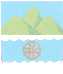 Самарская область Дума городского округа ОктябрьскСедьмого созыва	ПРОЕКТ« 14 » декабря  2023 года                                                                                                     № 241О бюджете городского округа Октябрьск Самарской областина 2024 год и на плановый период 2025 и 2026 годовВ соответствии со ст. 9 и ст. 153 Бюджетного кодекса Российской Федерации, Положением о бюджетном устройстве и бюджетном процессе в городском округе Октябрьск Самарской области, утвержденным решением Думы городского округа Октябрьск Самарской области от 29.12.2010 года № 16-н, руководствуясь Уставом городского округа Октябрьск Самарской области, Дума городского округа Октябрьск Самарской областиРЕШИЛА:Статья 1Утвердить основные характеристики местного бюджета на 2024 год:общий объем доходов – 386398,2 тыс. рублей;общий объем расходов – 401576,2 тыс. рублей;дефицит – 15178,0 тыс. рублей.Утвердить основные характеристики местного бюджета на 2025 год:общий объем доходов – 388960,2 тыс. рублей;общий объем расходов – 405560,2 тыс. рублей;дефицит – 16600,0 тыс. рублей.3.	 Утвердить основные характеристики местного бюджета на 2026 год:общий объем доходов – 382964,9 тыс. рублей;общий объем расходов – 400464,9 тыс. рублей;дефицит – 17500,0 тыс. рублей.     Статья 2     Утвердить общий объем условно утвержденных расходов:на 2025 год – 9522,0 тыс. рублей;на 2026 год – 19122,0 тыс. рублей.Статья 3Утвердить общий объем бюджетных ассигнований, направляемых на исполнение публичных нормативных обязательств в размере:на 2024 год – 1560,1 тыс. рублей;на 2025 год – 813,0 тыс. рублей;на 2026 год – 1051,0 тыс. рублей.Статья 4Утвердить объем безвозмездных поступлений в доход бюджета городского округа:на 2024 год – 225958,7 тыс. рублей;на 2025 год – 222843,3 тыс. рублей;на 2026 год – 207322,9 тыс. рублей.Утвердить объем межбюджетных трансфертов, получаемых из областного бюджета в сумме:на 2024 год – 225958,7 тыс. рублей;на 2025 год – 222843,3 тыс. рублей;на 2026 год – 207322,9 тыс. рублей.Статья 5Установить, что в 2024 - 2026 годах:доходы бюджета городского округа Октябрьск Самарской области, подлежащие в соответствии с федеральным законодательством зачислению в бюджет городского округа Октябрьск Самарской области, от платы за негативное воздействие на окружающую среду подлежат направлению на выявление и оценку объектов накопленного вреда окружающей среде и (или) организацию работ по ликвидации накопленного вреда окружающей среде в случае наличия на территории городского округа Октябрьск Самарской области объектов накопленного вреда окружающей среде, а в случае отсутствия на территории городского округа Октябрьск Самарской области объектов накопленного вреда окружающей среде – на иные мероприятия по предотвращению и (или) снижению негативного воздействия хозяйственной и иной деятельности на окружающую среду, сохранению и восстановлению природной среды, рациональному использованию и воспроизводству природных ресурсов, обеспечению экологической безопасности;доходы бюджета городского округа Октябрьск Самарской области, подлежащие в соответствии с федеральным законодательством зачислению в бюджет городского округа Октябрьск Самарской области, от штрафов, установленных Кодексом Российской Федерации об административных правонарушениях за административные правонарушения в области охраны окружающей среды и природопользования, а также от административных штрафов, установленных Законом Самарской области от 1 ноября 2007 года № 115-ГД «Об административных правонарушениях на территории Самарской области», за административные правонарушения в области охраны окружающей среды и природопользования, подлежат направлению на выявление и оценку объектов накопленного вреда окружающей среде и (или) организацию работ по ликвидации накопленного вреда окружающей среде в случае наличия на территории городского округа Октябрьск Самарской области объектов накопленного вреда окружающей среде, а в случае отсутствия на территории городского округа Октябрьск Самарской области объектов накопленного вреда окружающей среде – на иные мероприятия по предотвращению и (или) снижению негативного воздействия хозяйственной и иной деятельности на окружающую среду, сохранению и восстановлению природной среды, рациональному использованию и воспроизводству природных ресурсов, обеспечению экологической безопасности;доходы бюджета городского округа Октябрьск Самарской области, подлежащие в соответствии с федеральным законодательством зачислению в бюджет городского округа Октябрьск Самарской области, от платежей по искам о возмещении вреда, причиненного окружающей среде, в том числе водным объектам, вследствие нарушений обязательных требований, а также от платежей, уплачиваемых при добровольном возмещении вреда, причиненного окружающей среде, в том числе водным объектам, вследствие нарушений обязательных требований, подлежат направлению на выявление и оценку объектов накопленного вреда окружающей среде и (или) организацию работ по ликвидации накопленного вреда окружающей среде в случае наличия на территории городского округа Октябрьск объектов накопленного вреда окружающей среде, а в случае отсутствия на территории городского округа Октябрьск Самарской области объектов накопленного вреда окружающей среде – на иные мероприятия по предотвращению и (или) снижению негативного воздействия хозяйственной и иной деятельности на окружающую среду, сохранению и восстановлению природной среды, рациональному использованию и воспроизводству природных ресурсов, обеспечению экологической безопасности.Статья  6Образовать в расходной части бюджета городского округа Октябрьск Самарской области резервный фонд Администрации городского округа Октябрьск Самарской области:в 2024 году – в размере 1000,0 тыс. рублей;в 2025 году – в размере 500,0 тыс. рублей;в 2026 году – в размере 500,0 тыс. рублей.Статья 7Утвердить объем бюджетных ассигнований дорожного фонда городского округа Октябрьск Самарской области:в 2024 году – в сумме 8807,0 тыс. рублей;в 2025 году – в сумме 9170,0 тыс. рублей;в 2026 году – в сумме 12367,0 тыс. рублей.Статья 8Утвердить ведомственную структуру расходов бюджета городского округа Октябрьск Самарской области на 2024 год согласно Приложению №1 к настоящему Решению.Утвердить ведомственную структуру расходов бюджета городского округа Октябрьск Самарской области на плановый период 2025 и 2026 годов согласно Приложению №2 к настоящему Решению.Статья 9Утвердить распределение бюджетных ассигнований по целевым статьям (муниципальным программам и непрограммным направлениям деятельности), группам (группам и подгруппам) видов расходов классификации расходов бюджета городского округа Октябрьск Самарской области на 2024 год согласно Приложению №3 к настоящему Решению.Утвердить распределение бюджетных ассигнований по целевым статьям (муниципальным программам и непрограммным направлениям деятельности), группам (группам и подгруппам) видов расходов классификации расходов бюджета городского округа Октябрьск Самарской области на плановый период 2025 и 2026 годов согласно Приложению №4 к настоящему Решению.Статья 10    1. Установить верхний предел муниципального внутреннего долга:на 1 января 2025 года – в сумме 112278,8 тыс. рублей, в том числе верхний предел долга по муниципальным гарантиям – в сумме 0 тыс. рублей;на 1 января 2026 года – в сумме 128878,8 тыс. рублей, в том числе верхний предел долга по муниципальным гарантиям – в сумме 0 тыс. рублей;на 1 января 2027 года – в сумме 146378,8 тыс. рублей, в том числе верхний предел долга по муниципальным гарантиям – в сумме 0 тыс. рублей.2. Установить объемы расходов на обслуживание муниципального долга:в 2024 году – 4208,3 тыс. рублей;в 2025 году – 4520,2 тыс. рублей;в 2026 году – 5134,8 тыс. рублей.Статья 11Утвердить источники внутреннего финансирования дефицита бюджета городского округа Октябрьск Самарской области на 2024 год согласно Приложению №5 к настоящему Решению.Утвердить источники внутреннего финансирования дефицита бюджета городского округа Октябрьск Самарской области на плановый период 2025 и 2026 годов согласно Приложению №6 к настоящему Решению.         Статья 12      Утвердить программу муниципальных внутренних заимствований городского округа Октябрьск Самарской области на 2024 год и на плановый период 2025 и 2026 годов согласно Приложению №7 к настоящему Решению.Статья 13Утвердить программу муниципальных гарантий городского округа Октябрьск Самарской области на 2024 год и на плановый период 2025 и 2026 годов согласно Приложению №8 к настоящему Решению.Статья 14Установить, что в бюджет городского округа Октябрьск Самарской области перечисляется часть прибыли, полученной муниципальными унитарными предприятиями городского округа Октябрьск Самарской области в 2024 году, в том числе по итогам 2023 года, в размере 25%.    Размер части прибыли, полученной муниципальными унитарными предприятиями городского округа Октябрьск Самарской области в очередном финансовом году, в том числе по итогам предыдущего года, являющейся неналоговым доходом бюджета городского округа, рассчитывается в процентном отношении от прибыли предприятия, определяемой согласно документам бухгалтерского учета и отчетности, после уплаты налогов и иных обязательных платежей.Статья 15Установить, что в 2024-2026 годах:15.1. За счет средств бюджета городского округа на безвозмездной и безвозвратной основе предоставляются субсидии юридическим лицам (за исключением субсидий государственным (муниципальным) учреждениям), индивидуальным предпринимателям, а также физическим лицам - производителям товаров, работ, услуг, осуществляющим свою деятельность на территории городского округа Октябрьск Самарской области, в целях возмещения недополученных доходов и (или) финансового обеспечения (возмещения) затрат в связи с производством (реализацией) товаров (за исключением подакцизных товаров, кроме автомобилей легковых и мотоциклов, алкогольной продукции, предназначенной для экспортных поставок, винограда, винодельческой продукции, произведенной из указанного винограда: вин, игристых вин (шампанских), ликерных вин с защищенным географическим указанием, с защищенным наименованием места происхождения (специальных вин), виноматериалов, сахаросодержащих напитков, выполнением работ, оказанием услуг по следующим направлениям:1) обеспечение пожарной безопасности;2)	оказание поддержки объединениям, участвующим в охране                 общественного порядка;3) развитие и поддержка малого предпринимательства;4) создание условий для предоставления транспортных услуг населению и организация транспортного обслуживания населения в границах городского округа.Субсидии в случаях, предусмотренных настоящим пунктом, предоставляются соответствующими главными распорядителями бюджетных средств городского округа в соответствии с муниципальными правовыми актами Администрации городского округа Октябрьск Самарской области, утверждаемыми  в соответствии с общими требованиями, установленными Правительством Российской Федерации.15.2. За счет средств бюджета городского округа в соответствии с муниципальными правовыми актами Администрации городского округа Октябрьск Самарской области предоставляются субсидии:муниципальным бюджетным учреждениям, в том числе на иные цели;некоммерческим организациям, не являющимся государственными (муниципальными) учреждениями.Субсидии некоммерческим организациям, не являющимся государственными (муниципальными) учреждениями, из бюджета городского округа предоставляются соответствующими главными распорядителями бюджетных средств в соответствии с муниципальными правовыми актами Администрации городского округа Октябрьск Самарской области, утверждаемыми в соответствии с общими требованиями, установленными Правительством Российской Федерации;15.3. За счет средств бюджета городского округа предоставляются гранты в форме субсидий юридическим лицам (за исключением государственных (муниципальных) учреждений), индивидуальным предпринимателям, физическим лицам, в том числе на конкурсной основе.Гранты в форме субсидий юридическим лицам (за исключением государственных (муниципальных) учреждений), индивидуальным предпринимателям, физическим лицам, в том числе на конкурсной основе, предоставляются соответствующими главными распорядителями бюджетных средств, в соответствии с муниципальными правовыми актами Администрации городского округа Октябрьск Самарской области, утверждаемыми в соответствии с общими требованиями, установленными Правительством Российской Федерации.15.4. За счет средств бюджета городского округа предоставляются субсидии муниципальным унитарным предприятиям на увеличение уставного фонда.Субсидии из бюджета городского округа предоставляются соответствующими главными распорядителями бюджетных средств, в соответствии с муниципальным правовым  актом Администрации городского округа Октябрьск Самарской области, утверждаемым в соответствии с общими требованиями, установленными Правительством Российской Федерации.Статья 16 1.Установить, что в сводную бюджетную роспись могут быть внесены изменения в соответствии с решением руководителя финансового органа городского округа без внесения изменений в указанное решение по основаниям, предусмотренным пунктом 3 статьи 217 Бюджетного Кодекса Российской Федерации.2.Установить, что в соответствии с пунктом 8 статьи 217 Бюджетного Кодекса Российской Федерации, дополнительными основаниями для внесения в 2024-2026 годах изменений в показатели сводной бюджетной росписи бюджета городского округа являются:1)	перераспределение бюджетных ассигнований в пределах, предусмотренных статьями 8,9 настоящего Решения главным распорядителям средств бюджета городского округа;2)	принятие решений Правительством Самарской области о распределении субсидий, субвенций, иных межбюджетных трансфертов, имеющих целевое назначение, а также заключение соглашений, предусматривающих получение субсидий, субвенций, иных межбюджетных трансфертов, имеющих целевое назначение, сверх объемов, утвержденных настоящим Решением;3) изменение кодов бюджетной классификации отраженных в настоящем Решении расходов бюджета городского округа, осуществляемых за счет безвозмездных поступлений в бюджет городского округа, а также остатков безвозмездных поступлений в бюджет городского округа, сформированных по состоянию на 1 января 2024 года;4) изменение кодов бюджетной классификации отраженных в настоящем Решении расходов бюджета городского округа в целях их приведения в соответствие с федеральными и областными правовыми актами;5)	перераспределение в рамках одной муниципальной программы городского округа Октябрьск Самарской области бюджетных ассигнований (в том числе включая перераспределение между главными распорядителями бюджетных средств);6) увеличение бюджетных ассигнований по отдельным разделам, подразделам, целевым статьям и видам расходов бюджета за счет экономии по использованию в текущем финансовом году бюджетных ассигнований на оказание муниципальных услуг - в пределах общего объема бюджетных ассигнований, предусмотренных главному распорядителю бюджетных средств в текущем финансовом году на оказание муниципальных услуг, при условии, что увеличение бюджетных ассигнований по соответствующему виду расходов не превышает 10 процентов;7)	осуществление выплат, сокращающих долговые обязательства городского округа;8)	перераспределение бюджетных ассигнований в целях обеспечения софинансирования за счет средств местного бюджета при предоставлении межбюджетных трансфертов из областного бюджета;9)	корректировка наименования объекта капитального строительства муниципальной собственности, софинансирование которого осуществляется за счет межбюджетных субсидий из областного бюджета.Статья 17Настоящее Решение вступает в силу с 1 января 2024 года и действует по 31 декабря 2026 года.Со дня вступления в силу настоящего Решения признать утратившим силу Решение Думы городского округа Октябрьск Самарской области от 14.12.2022 № 172 «О бюджете городского округа Октябрьск Самарской области на 2023 год и плановый период 2024-2025 годов». Официально опубликовать настоящее Решение в газете «Октябрьское время».Глава городского округа Октябрьск	               Самарской области                                                                                                   А.В. ГожаяПредседатель Думы городского округаОктябрьск Самарской области                                                                                В.В. РевинВедомственная структура расходов бюджета городского округа Октябрьск Самарской области на 2024 годВедомственная структура расходов бюджета городского округа Октябрьск Самарской области на плановый период 2025 и 2026 годовРаспределение бюджетных ассигнований по целевым статьям (муниципальным программам и непрограммным направлениям деятельности), группам (группам и подгруппам) видов расходов классификации расходов бюджета городского округа Октябрьск Самарской области на 2024 годРаспределение бюджетных ассигнований по целевым статьям (муниципальным программам и непрограммным направлениям деятельности), группам (группам и подгруппам) видов расходов классификации расходов бюджета городского округа Октябрьск Самарской области на плановый период 2025 и 2026 годовИсточники финансирования дефицита бюджета городского округа Октябрьск на 2024 годИсточники финансирования дефицита бюджета городского округа Октябрьск на плановый период 2025 и 2026 годовР Е Ш Е Н И Е  	ПРИЛОЖЕНИЕ №1к Решению Думы городского округа Октябрьск от __.__.2023 №_ "О бюджете городского округа Октябрьск на 2024 финансовый год и плановый период 2025 и 2026 годов"Код главного распорядителя бюджетных средствНаименование главного распорядителя средств бюджета муниципального образования, раздела, подраздела, целевой статьи (муниципальным программам и непрограммным направлениям деятельности), группы и подгруппы видов расходовРзПРЦСРВРСумма, тыс. рублейСумма, тыс. рублейКод главного распорядителя бюджетных средствНаименование главного распорядителя средств бюджета муниципального образования, раздела, подраздела, целевой статьи (муниципальным программам и непрограммным направлениям деятельности), группы и подгруппы видов расходовРзПРЦСРВРВсегов том числе за счет целевых средств вышестоящих бюджетов12345678908Муниципальное казенное учреждение "Финансовое управление Администрации городского округа Октябрьск Самарской области28 219,20,0ОБЩЕГОСУДАРСТВЕННЫЕ ВОПРОСЫ010028 219,20,0Обеспечение деятельности финансовых, налоговых и таможенных органов и органов финансового (финансово-бюджетного) надзора010611 610,60,0Муниципальная программа "Улучшение условий и охраны труда в городском округе Октябрьск Самарской области на 2018-2027 годы"010606 0 00 000008,00,0Закупка товаров, работ и услуг для обеспечения государственных (муниципальных) нужд010606 0 00 000002008,00,0Иные закупки товаров, работ и услуг для обеспечения государственных (муниципальных) нужд010606 0 00 000002408,00,0Муниципальная программа "Повышение эффективности муниципального управления в городском округе Октябрьск Самарской области, совершенствование работы по исполнению полномочий по решению вопросов местного значения, осуществление переданных государственных полномочий на 2024-2030 годы"010637 0 00 0000011 602,60,0Подпрограмма "Обеспечение реализации полномочий Муниципального казенного учреждения "Финансовое управление Администрации городского округа Октябрьск Самарской области" на 2024-2030 годы"010637 2 00 0000011 602,60,0Расходы на выплаты персоналу в целях обеспечения выполнения функций государственными (муниципальными) органами, казенными учреждениями, органами управления государственными внебюджетными фондами010637 2 00 0000010011 229,20,0Расходы на выплаты персоналу государственных (муниципальных) органов010637 2 00 0000012011 229,20,0Закупка товаров, работ и услуг для обеспечения государственных (муниципальных) нужд010637 2 00 00000200373,40,0Иные закупки товаров, работ и услуг для обеспечения государственных (муниципальных) нужд010637 2 00 00000240373,40,0Другие общегосударственные вопросы011316 608,60,0Муниципальная программа "Повышение эффективности муниципального управления в городском округе Октябрьск Самарской области, совершенствование работы по исполнению полномочий по решению вопросов местного значения, осуществление переданных государственных полномочий на 2024-2030 годы"011337 0 00 0000016 608,60,0Подпрограмма "Обеспечение реализации полномочий Муниципального казенного учреждения городского округа Октябрьск Самарской области "Централизованная бухгалтерия городского округа Октябрьск Самарской области" на 2024-2030 годы"011337 5 00 0000016 608,60,0Расходы на выплаты персоналу в целях обеспечения выполнения функций государственными (муниципальными) органами, казенными учреждениями, органами управления государственными внебюджетными фондами011337 5 00 0000010015 835,70,0Расходы на выплаты персоналу казенных учреждений011337 5 00 0000011015 835,70,0Закупка товаров, работ и услуг для обеспечения государственных (муниципальных) нужд011337 5 00 00000200772,90,0Иные закупки товаров, работ и услуг для обеспечения государственных (муниципальных) нужд011337 5 00 00000240772,90,0938Администрация городского округа Октябрьск Самарской области113 346,121 954,9ОБЩЕГОСУДАРСТВЕННЫЕ ВОПРОСЫ010069 103,25 649,9Функционирование высшего должностного лица субъекта Российской Федерации и муниципального образования01022 195,60,0Муниципальная программа "Повышение эффективности муниципального управления в городском округе Октябрьск Самарской области, совершенствование работы по исполнению полномочий по решению вопросов местного значения, осуществление переданных государственных полномочий на 2024-2030 годы"010237 0 00 000002 195,60,0Подпрограмма "Совершенствование функционирования деятельности органов местного самоуправления городского округа Октябрьск Самарской области по исполнению полномочий в решении вопросов местного значения и переданных отдельных государственных полномочий на 2024-2030 годы"010237 1 00 000002 195,60,0Расходы на выплаты персоналу в целях обеспечения выполнения функций государственными (муниципальными) органами, казенными учреждениями, органами управления государственными внебюджетными фондами010237 1 00 000001002 195,60,0Расходы на выплаты персоналу государственных (муниципальных) органов010237 1 00 000001202 195,60,0Функционирование Правительства Российской Федерации, высших исполнительных органов субъектов Российской Федерации, местных администраций010428 636,42 797,6Муниципальная программа "Улучшение условий и охраны труда в городском округе Октябрьск Самарской области на 2018-2027 годы"010406 0 00 0000013,50,0Закупка товаров, работ и услуг для обеспечения государственных (муниципальных) нужд010406 0 00 0000020013,50,0Иные закупки товаров, работ и услуг для обеспечения государственных (муниципальных) нужд010406 0 00 0000024013,50,0Муниципальная программа "Повышение эффективности муниципального управления в городском округе Октябрьск Самарской области, совершенствование работы по исполнению полномочий по решению вопросов местного значения, осуществление переданных государственных полномочий на 2024-2030 годы"010437 0 00 0000028 622,92 797,6Подпрограмма "Совершенствование функционирования деятельности органов местного самоуправления городского округа Октябрьск Самарской области по исполнению полномочий в решении вопросов местного значения и переданных отдельных государственных полномочий на 2024-2030 годы"010437 1 00 0000028 622,92 797,6Расходы на выплаты персоналу в целях обеспечения выполнения функций государственными (муниципальными) органами, казенными учреждениями, органами управления государственными внебюджетными фондами010437 1 00 0000010027 396,92 538,0Расходы на выплаты персоналу государственных (муниципальных) органов010437 1 00 0000012027 396,92 538,0Закупка товаров, работ и услуг для обеспечения государственных (муниципальных) нужд010437 1 00 000002001 225,9259,5Иные закупки товаров, работ и услуг для обеспечения государственных (муниципальных) нужд010437 1 00 000002401 225,9259,5Судебная система01059,89,8Муниципальная программа "Повышение эффективности муниципального управления в городском округе Октябрьск Самарской области, совершенствование работы по исполнению полномочий по решению вопросов местного значения, осуществление переданных государственных полномочий на 2024-2030 годы"010537 0 00 000009,89,8Подпрограмма "Совершенствование функционирования деятельности органов местного самоуправления городского округа Октябрьск Самарской области по исполнению полномочий в решении вопросов местного значения и переданных отдельных государственных полномочий на 2024-2030 годы"010537 1 00 000009,89,8Закупка товаров, работ и услуг для обеспечения государственных (муниципальных) нужд010537 1 00 000002009,89,8Иные закупки товаров, работ и услуг для обеспечения государственных (муниципальных) нужд010537 1 00 000002409,89,8Резервные фонды01111 000,00,0Муниципальная программа "Защита населения и территорий от чрезвычайных ситуаций природного и техногенного характера, выполнение мероприятий по гражданской обороне, обеспечение первичных мер пожарной безопасности и безопасности людей на водных объектах в городском округе Октябрьск на 2018-2027 годы"011131 0 00 00000500,00,0Иные бюджетные ассигнования011131 0 00 00000800500,00,0Резервные средства011131 0 00 00000870500,00,0Муниципальная программа "Повышение эффективности муниципального управления в городском округе Октябрьск Самарской области, совершенствование работы по исполнению полномочий по решению вопросов местного значения, осуществление переданных государственных полномочий на 2024-2030 годы"011137 0 00 00000500,00,0Подпрограмма "Совершенствование функционирования деятельности органов местного самоуправления городского округа Октябрьск Самарской области по исполнению полномочий в решении вопросов местного значения и переданных отдельных государственных полномочий на 2024-2030 годы"011137 1 00 00000500,00,0Иные бюджетные ассигнования011137 1 00 00000800500,00,0Резервные средства011137 1 00 00000870500,00,0Другие общегосударственные вопросы011337 261,42 842,5Муниципальная программа городского округа Октябрьск Самарской области "Управление муниципальным имуществом городского округа Октябрьск Самарской области" на 2021-2026 годы"011302 0 00 00000943,30,0Закупка товаров, работ и услуг для обеспечения государственных (муниципальных) нужд011302 0 00 00000200937,30,0Иные закупки товаров, работ и услуг для обеспечения государственных (муниципальных) нужд011302 0 00 00000240937,30,0Иные бюджетные ассигнования011302 0 00 000008006,00,0Уплата налогов, сборов и иных платежей011302 0 00 000008506,00,0Муниципальная программа "Улучшение условий и охраны труда в городском округе Октябрьск Самарской области на 2018-2027 годы"011306 0 00 000006,00,0Закупка товаров, работ и услуг для обеспечения государственных (муниципальных) нужд011306 0 00 000002006,00,0Иные закупки товаров, работ и услуг для обеспечения государственных (муниципальных) нужд011306 0 00 000002406,00,0Муниципальная программа "Организация предоставления государственных и муниципальных услуг на территории городского округа Октябрьск на базе МБУ "Октябрьский МФЦ" на 2024-2030 годы"011336 0 00 0000011 621,50,0Предоставление субсидий бюджетным, автономным учреждениям и иным некоммерческим организациям011336 0 00 0000060011 621,50,0Субсидии бюджетным учреждениям011336 0 00 0000061011 621,50,0Муниципальная программа "Повышение эффективности муниципального управления в городском округе Октябрьск Самарской области, совершенствование работы по исполнению полномочий по решению вопросов местного значения, осуществление переданных государственных полномочий на 2024-2030 годы"011337 0 00 0000024 690,62 842,5Подпрограмма "Совершенствование функционирования деятельности органов местного самоуправления городского округа Октябрьск Самарской области по исполнению полномочий в решении вопросов местного значения и переданных отдельных государственных полномочий на 2024-2030 годы"011337 1 00 0000080,00,0Иные бюджетные ассигнования011337 1 00 0000080080,00,0Уплата налогов, сборов и иных платежей011337 1 00 0000085080,00,0Подпрограмма "Обеспечение реализации полномочий Муниципального казенного учреждения "Учреждение по обеспечению деятельности органов местного самоуправления городского округа Октябрьск Самарской области" на 2024-2030 годы"011337 6 00 0000016 408,10,0Расходы на выплаты персоналу в целях обеспечения выполнения функций государственными (муниципальными) органами, казенными учреждениями, органами управления государственными внебюджетными фондами011337 6 00 0000010013 883,20,0Расходы на выплаты персоналу казенных учреждений011337 6 00 0000011013 883,20,0Закупка товаров, работ и услуг для обеспечения государственных (муниципальных) нужд011337 6 00 000002002 502,90,0Иные закупки товаров, работ и услуг для обеспечения государственных (муниципальных) нужд011337 6 00 000002402 502,90,0Иные бюджетные ассигнования011337 6 00 0000080022,00,0Уплата налогов, сборов и иных платежей011337 6 00 0000085022,00,0Подпрограмма "Обеспечение реализации полномочий Муниципального казенного учреждения городского округа Октябрьск Самарской области "Управление по вопросам жилищно-коммунального хозяйства, энергетики и функционирования единой дежурной диспетчерской службы" на 2024-2030 годы"011337 7 00 000004 249,50,0Расходы на выплаты персоналу в целях обеспечения выполнения функций государственными (муниципальными) органами, казенными учреждениями, органами управления государственными внебюджетными фондами011337 7 00 000001004 144,90,0Расходы на выплаты персоналу казенных учреждений011337 7 00 000001104 144,90,0Закупка товаров, работ и услуг для обеспечения государственных (муниципальных) нужд011337 7 00 00000200104,60,0Иные закупки товаров, работ и услуг для обеспечения государственных (муниципальных) нужд011337 7 00 00000240104,60,0Подпрограмма "Обеспечение реализации полномочий Муниципального казенного учреждения "Управление по вопросам семьи городского округа Октябрьск Самарской области" на 2024-2030 годы"011337 8 00 000003 953,02 842,5Расходы на выплаты персоналу в целях обеспечения выполнения функций государственными (муниципальными) органами, казенными учреждениями, органами управления государственными внебюджетными фондами011337 8 00 000001003 638,42 548,2Расходы на выплаты персоналу казенных учреждений011337 8 00 000001103 638,42 548,2Закупка товаров, работ и услуг для обеспечения государственных (муниципальных) нужд011337 8 00 00000200295,2274,9Иные закупки товаров, работ и услуг для обеспечения государственных (муниципальных) нужд011337 8 00 00000240295,2274,9Иные бюджетные ассигнования011337 8 00 0000080019,419,4Уплата налогов, сборов и иных платежей011337 8 00 0000085019,419,4НАЦИОНАЛЬНАЯ ОБОРОНА02001 377,71 377,7Мобилизационная и вневойсковая подготовка02031 377,71 377,7Муниципальная программа "Повышение эффективности муниципального управления в городском округе Октябрьск Самарской области, совершенствование работы по исполнению полномочий по решению вопросов местного значения, осуществление переданных государственных полномочий на 2024-2030 годы"020337 0 00 000001 377,71 377,7Подпрограмма "Совершенствование функционирования деятельности органов местного самоуправления городского округа Октябрьск Самарской области по исполнению полномочий в решении вопросов местного значения и переданных отдельных государственных полномочий на 2024-2030 годы"020337 1 00 000001 377,71 377,7Расходы на выплаты персоналу в целях обеспечения выполнения функций государственными (муниципальными) органами, казенными учреждениями, органами управления государственными внебюджетными фондами020337 1 00 000001001 333,41 333,4Расходы на выплаты персоналу государственных (муниципальных) органов020337 1 00 000001201 333,41 333,4Закупка товаров, работ и услуг для обеспечения государственных (муниципальных) нужд020337 1 00 0000020044,344,3Иные закупки товаров, работ и услуг для обеспечения государственных (муниципальных) нужд020337 1 00 0000024044,344,3НАЦИОНАЛЬНАЯ БЕЗОПАСНОСТЬ И ПРАВООХРАНИТЕЛЬНАЯ ДЕЯТЕЛЬНОСТЬ03004 746,0107,0Защита населения и территории от чрезвычайных ситуаций природного и техногенного характера, пожарная безопасность03104 602,40,0Муниципальная программа "Защита населения и территорий от чрезвычайных ситуаций природного и техногенного характера, выполнение мероприятий по гражданской обороне, обеспечение первичных мер пожарной безопасности и безопасности людей на водных объектах в городском округе Октябрьск на 2018-2027 годы"031031 0 00 000004 602,40,0Расходы на выплаты персоналу в целях обеспечения выполнения функций государственными (муниципальными) органами, казенными учреждениями, органами управления государственными внебюджетными фондами031031 0 00 000001004 107,80,0Расходы на выплаты персоналу казенных учреждений031031 0 00 000001104 107,80,0Закупка товаров, работ и услуг для обеспечения государственных (муниципальных) нужд031031 0 00 00000200206,60,0Иные закупки товаров, работ и услуг для обеспечения государственных (муниципальных) нужд031031 0 00 00000240206,60,0Предоставление субсидий бюджетным, автономным учреждениям и иным некоммерческим организациям031031 0 00 00000600288,00,0Субсидии некоммерческим организациям (за исключением государственных (муниципальных) учреждений, государственных корпораций (компаний), публично-правовых компаний)031031 0 00 00000630288,00,0Другие вопросы в области национальной безопасности и правоохранительной деятельности0314143,6107,0Муниципальная программа "Профилактика правонарушений и обеспечение общественной безопасности на 2024-2026 годы"031428 0 00 00000143,6107,0Предоставление субсидий бюджетным, автономным учреждениям и иным некоммерческим организациям031428 0 00 00000600143,6107,0Субсидии некоммерческим организациям (за исключением государственных (муниципальных) учреждений, государственных корпораций (компаний), публично-правовых компаний)031428 0 00 00000630143,6107,0НАЦИОНАЛЬНАЯ ЭКОНОМИКА04006 881,93 321,9Сельское хозяйство и рыболовство04052 305,02 305,0Муниципальная программа "Благоустройство территории городского округа Октябрьск на 2017-2026 годы"040556 0 00 000002 305,02 305,0Закупка товаров, работ и услуг для обеспечения государственных (муниципальных) нужд040556 0 00 000002002 305,02 305,0Иные закупки товаров, работ и услуг для обеспечения государственных (муниципальных) нужд040556 0 00 000002402 305,02 305,0Другие вопросы в области национальной экономики04124 576,91 016,9Муниципальная программа городского округа Октябрьск Самарской области "Управление муниципальным имуществом городского округа Октябрьск Самарской области" на 2021-2026 годы"041202 0 00 000001 032,01 016,9Закупка товаров, работ и услуг для обеспечения государственных (муниципальных) нужд041202 0 00 000002001 032,01 016,9Иные закупки товаров, работ и услуг для обеспечения государственных (муниципальных) нужд041202 0 00 000002401 032,01 016,9Муниципальная программа поддержки и развития малого и среднего предпринимательства в городском округе Октябрьск Самарской области на 2016-2024 годы041241 0 00 000003 544,90,0Расходы на выплаты персоналу в целях обеспечения выполнения функций государственными (муниципальными) органами, казенными учреждениями, органами управления государственными внебюджетными фондами041241 0 00 000001003 544,90,0Расходы на выплаты персоналу государственных (муниципальных) органов041241 0 00 000001203 544,90,0ЖИЛИЩНО-КОММУНАЛЬНОЕ ХОЗЯЙСТВО05008 740,30,0Благоустройство05038 740,30,0Муниципальная программа "Энергосбережение и повышение энергетической эффективности в городском округе Октябрьск на 2022-2026 годы"050354 0 00 000003 774,80,0Закупка товаров, работ и услуг для обеспечения государственных (муниципальных) нужд050354 0 00 000002003 774,80,0Иные закупки товаров, работ и услуг для обеспечения государственных (муниципальных) нужд050354 0 00 000002403 774,80,0Муниципальная программа "Благоустройство территории городского округа Октябрьск на 2017-2026 годы"050356 0 00 000004 965,50,0Закупка товаров, работ и услуг для обеспечения государственных (муниципальных) нужд050356 0 00 000002003 850,40,0Иные закупки товаров, работ и услуг для обеспечения государственных (муниципальных) нужд050356 0 00 000002403 850,40,0Иные бюджетные ассигнования050356 0 00 000008001 115,10,0Уплата налогов, сборов и иных платежей050356 0 00 000008501 115,10,0ОБРАЗОВАНИЕ07002 360,52 360,5Молодежная политика07072 360,52 360,5Муниципальная программа городского округа Октябрьск Самарской области "Дети Октябрьска" на 2019-2027 годы070714 0 00 000002 360,52 360,5Закупка товаров, работ и услуг для обеспечения государственных (муниципальных) нужд070714 0 00 000002002 360,52 360,5Иные закупки товаров, работ и услуг для обеспечения государственных (муниципальных) нужд070714 0 00 000002402 360,52 360,5КУЛЬТУРА, КИНЕМАТОГРАФИЯ080042,90,0Культура080142,90,0Муниципальная программа "Развитие культуры и искусства в городском округе Октябрьск Самарской области на 2024-2030 годы"080182 0 00 0000042,90,0Закупка товаров, работ и услуг для обеспечения государственных (муниципальных) нужд080182 0 00 0000020042,90,0Иные закупки товаров, работ и услуг для обеспечения государственных (муниципальных) нужд080182 0 00 0000024042,90,0СОЦИАЛЬНАЯ ПОЛИТИКА100013 905,79 138,0Пенсионное обеспечение10011 084,00,0Муниципальная программа "Повышение эффективности муниципального управления в городском округе Октябрьск Самарской области, совершенствование работы по исполнению полномочий по решению вопросов местного значения, осуществление переданных государственных полномочий на 2024-2030 годы"100137 0 00 000001 084,00,0Подпрограмма "Совершенствование функционирования деятельности органов местного самоуправления городского округа Октябрьск Самарской области по исполнению полномочий в решении вопросов местного значения и переданных отдельных государственных полномочий на 2024-2030 годы"100137 1 00 000001 084,00,0Социальное обеспечение и иные выплаты населению100137 1 00 000003001 084,00,0Публичные нормативные социальные выплаты гражданам100137 1 00 000003101 084,00,0Охрана семьи и детства100412 821,79 138,0Муниципальная программа городского округа Октябрьск Самарской области "Дети Октябрьска" на 2019-2027 годы100414 0 00 000003 915,93 915,9Социальное обеспечение и иные выплаты населению100414 0 00 000003003 915,93 915,9Социальные выплаты гражданам, кроме публичных нормативных социальных выплат100414 0 00 000003203 915,93 915,9Муниципальная программа городского округа Октябрьск Самарской области "Молодой семье - доступное жилье" на 2022-2026 годы"100425 0 00 000008 905,75 222,0Социальное обеспечение и иные выплаты населению100425 0 00 000003008 905,75 222,0Социальные выплаты гражданам, кроме публичных нормативных социальных выплат100425 0 00 000003208 905,75 222,0СРЕДСТВА МАССОВОЙ ИНФОРМАЦИИ12001 979,70,0Периодическая печать и издательства12021 979,70,0Муниципальная программа "Повышение эффективности муниципального управления в городском округе Октябрьск Самарской области, совершенствование работы по исполнению полномочий по решению вопросов местного значения, осуществление переданных государственных полномочий на 2024-2030 годы"120237 0 00 000001 979,70,0Подпрограмма "Совершенствование функционирования деятельности органов местного самоуправления городского округа Октябрьск Самарской области по исполнению полномочий в решении вопросов местного значения и переданных отдельных государственных полномочий на 2024-2030 годы"120237 1 00 000001 979,70,0Предоставление субсидий бюджетным, автономным учреждениям и иным некоммерческим организациям120237 1 00 000006001 979,70,0Субсидии бюджетным учреждениям120237 1 00 000006101 979,70,0ОБСЛУЖИВАНИЕ ГОСУДАРСТВЕННОГО (МУНИЦИПАЛЬНОГО) ДОЛГА13004 208,30,0Обслуживание государственного (муниципального) внутреннего долга13014 208,30,0Муниципальная программа "Повышение эффективности бюджетных расходов в городском округе Октябрьск Самарской области на период до 2029 года"130134 0 00 000004 208,30,0Обслуживание государственного (муниципального) долга130134 0 00 000007004 208,30,0Обслуживание муниципального долга130134 0 00 000007304 208,30,0940Муниципальное казённое учреждение городского округа Октябрьск Самарской области "Комитет по архитектуре, строительству и транспорту Администрации городского округа Октябрьск Самарской области129 691,237 365,7ОБЩЕГОСУДАРСТВЕННЫЕ ВОПРОСЫ01009 030,40,0Другие общегосударственные вопросы01139 030,40,0Муниципальная программа "Содержание, эксплуатация и развитие муниципальных зданий и транспорта на 2015-2025 гг."011303 0 00 000004 718,60,0Предоставление субсидий бюджетным, автономным учреждениям и иным некоммерческим организациям011303 0 00 000006004 718,60,0Субсидии бюджетным учреждениям011303 0 00 000006104 718,60,0Муниципальная программа "Улучшение условий и охраны труда в городском округе Октябрьск Самарской области на 2018-2027 годы"011306 0 00 000005,00,0Закупка товаров, работ и услуг для обеспечения государственных (муниципальных) нужд011306 0 00 000002005,00,0Иные закупки товаров, работ и услуг для обеспечения государственных (муниципальных) нужд011306 0 00 000002405,00,0Муниципальная программа "Повышение эффективности муниципального управления в городском округе Октябрьск Самарской области, совершенствование работы по исполнению полномочий по решению вопросов местного значения, осуществление переданных государственных полномочий на 2024-2030 годы"011337 0 00 000004 306,80,0Подпрограмма "Обеспечение реализации полномочий Муниципального казенного учреждения городского округа Октябрьск Самарской области "Комитет по архитектуре, строительству и транспорту Администрации городского округа Октябрьск Самарской области" на 2024-2030 годы"011337 3 00 000004 306,80,0Расходы на выплаты персоналу в целях обеспечения выполнения функций государственными (муниципальными) органами, казенными учреждениями, органами управления государственными внебюджетными фондами011337 3 00 000001004 096,90,0Расходы на выплаты персоналу государственных (муниципальных) органов011337 3 00 000001204 096,90,0Закупка товаров, работ и услуг для обеспечения государственных (муниципальных) нужд011337 3 00 00000200204,30,0Иные закупки товаров, работ и услуг для обеспечения государственных (муниципальных) нужд011337 3 00 00000240204,30,0Иные бюджетные ассигнования011337 3 00 000008005,60,0Уплата налогов, сборов и иных платежей011337 3 00 000008505,60,0НАЦИОНАЛЬНАЯ ЭКОНОМИКА040010 357,00,0Транспорт04081 550,00,0Муниципальная программа комплексного развития транспортной инфраструктуры городского округа Октябрьск Самарской области на 2018-2028 годы040842 0 00 000001 550,00,0Иные бюджетные ассигнования040842 0 00 000008001 550,00,0Субсидии юридическим лицам (кроме некоммерческих организаций), индивидуальным предпринимателям, физическим лицам - производителям товаров, работ, услуг040842 0 00 000008101 550,00,0Дорожное хозяйство (дорожные фонды)04098 807,00,0Муниципальная программа комплексного развития транспортной инфраструктуры городского округа Октябрьск Самарской области на 2018-2028 годы040942 0 00 000008 807,00,0Закупка товаров, работ и услуг для обеспечения государственных (муниципальных) нужд040942 0 00 000002008 807,00,0Иные закупки товаров, работ и услуг для обеспечения государственных (муниципальных) нужд040942 0 00 000002408 807,00,0ЖИЛИЩНО-КОММУНАЛЬНОЕ ХОЗЯЙСТВО050083 934,124 932,6Благоустройство050383 934,124 932,6Муниципальная программа "Улучшение условий и охраны труда в городском округе Октябрьск Самарской области на 2018-2027 годы"050306 0 00 00000117,80,0Предоставление субсидий бюджетным, автономным учреждениям и иным некоммерческим организациям050306 0 00 00000600117,80,0Субсидии бюджетным учреждениям050306 0 00 00000610117,80,0Муниципальная программа "Благоустройство территории городского округа Октябрьск на 2017-2026 годы"050356 0 00 0000058 883,70,0Закупка товаров, работ и услуг для обеспечения государственных (муниципальных) нужд050356 0 00 0000020069,00,0Иные закупки товаров, работ и услуг для обеспечения государственных (муниципальных) нужд050356 0 00 0000024069,00,0Предоставление субсидий бюджетным, автономным учреждениям и иным некоммерческим организациям050356 0 00 0000060058 814,70,0Субсидии бюджетным учреждениям050356 0 00 0000061058 814,70,0Муниципальная программа городского округа Октябрьск "Формирование современной городской среды" на 2018-2028 годы050357 0 00 0000024 932,624 932,6Закупка товаров, работ и услуг для обеспечения государственных (муниципальных) нужд050357 0 00 0000020024 932,624 932,6Иные закупки товаров, работ и услуг для обеспечения государственных (муниципальных) нужд050357 0 00 0000024024 932,624 932,6ОБРАЗОВАНИЕ070013 936,60,0Общее образование070213 936,60,0Муниципальная программа "Содержание, эксплуатация и развитие муниципальных зданий и транспорта на 2015-2025 гг."070203 0 00 0000013 936,60,0Предоставление субсидий бюджетным, автономным учреждениям и иным некоммерческим организациям070203 0 00 0000060013 936,60,0Субсидии бюджетным учреждениям070203 0 00 0000061013 936,60,0СОЦИАЛЬНАЯ ПОЛИТИКА100012 433,112 433,1Охрана семьи и детства100412 433,112 433,1Муниципальная программа "Обеспечение жилыми помещениями детей-сирот и детей, оставшихся без попечения родителей, лиц из числа детей-сирот и детей, оставшихся без попечения родителей в городском округе Октябрьск Самарской области на 2023-2026 годы"100429 0 00 0000012 433,112 433,1Социальное обеспечение и иные выплаты населению100429 0 00 00000300476,1476,1Публичные нормативные социальные выплаты гражданам100429 0 00 00000310476,1476,1Капитальные вложения в объекты государственной (муниципальной) собственности100429 0 00 0000040011 957,111 957,1Бюджетные инвестиции100429 0 00 0000041011 957,111 957,1943Контрольно-счетная палата городского округа Октябрьск Самарской области1 903,60,0ОБЩЕГОСУДАРСТВЕННЫЕ ВОПРОСЫ01001 903,60,0Обеспечение деятельности финансовых, налоговых и таможенных органов и органов финансового (финансово-бюджетного) надзора01061 903,60,0Муниципальная программа "Повышение эффективности муниципального управления в городском округе Октябрьск Самарской области, совершенствование работы по исполнению полномочий по решению вопросов местного значения, осуществление переданных государственных полномочий на 2024-2030 годы"010637 0 00 000001 903,60,0Подпрограмма "Обеспечение реализации полномочий "Контрольно-счетной палаты городского округа Октябрьск Самарской области" на 2024-2030 годы"010637 4 00 000001 903,60,0Расходы на выплаты персоналу в целях обеспечения выполнения функций государственными (муниципальными) органами, казенными учреждениями, органами управления государственными внебюджетными фондами010637 4 00 000001001 872,10,0Расходы на выплаты персоналу государственных (муниципальных) органов010637 4 00 000001201 872,10,0Закупка товаров, работ и услуг для обеспечения государственных (муниципальных) нужд010637 4 00 0000020031,50,0Иные закупки товаров, работ и услуг для обеспечения государственных (муниципальных) нужд010637 4 00 0000024031,50,0975Дума городского округа Октябрьск Самарской области2 618,60,0ОБЩЕГОСУДАРСТВЕННЫЕ ВОПРОСЫ01002 618,60,0Функционирование законодательных (представительных) органов государственной власти и представительных органов муниципальных образований01031 678,50,0Непрограммные направления расходов бюджета городского округа010390 0 00 000001 678,50,0Расходы на выплаты персоналу в целях обеспечения выполнения функций государственными (муниципальными) органами, казенными учреждениями, органами управления государственными внебюджетными фондами010390 0 00 000001001 642,20,0Расходы на выплаты персоналу государственных (муниципальных) органов010390 0 00 000001201 642,20,0Закупка товаров, работ и услуг для обеспечения государственных (муниципальных) нужд010390 0 00 0000020036,30,0Иные закупки товаров, работ и услуг для обеспечения государственных (муниципальных) нужд010390 0 00 0000024036,30,0Другие общегосударственные вопросы0113940,10,0Непрограммные направления расходов бюджета городского округа011390 0 00 00000940,10,0Расходы на выплаты персоналу в целях обеспечения выполнения функций государственными (муниципальными) органами, казенными учреждениями, органами управления государственными внебюджетными фондами011390 0 00 00000100940,10,0Расходы на выплаты персоналу государственных (муниципальных) органов011390 0 00 00000120940,10,0977Муниципальное казенное учреждение городского округа Октябрьск Самарской области "Управление социального развития Администрации городского округа Октябрьск Самарской области"125 797,54 520,1ОБЩЕГОСУДАРСТВЕННЫЕ ВОПРОСЫ010023 365,00,0Другие общегосударственные вопросы011323 365,00,0Муниципальная программа "Повышение эффективности муниципального управления в городском округе Октябрьск Самарской области, совершенствование работы по исполнению полномочий по решению вопросов местного значения, осуществление переданных государственных полномочий на 2024-2030 годы"011337 0 00 000006 081,30,0Подпрограмма "Обеспечение реализации полномочий Муниципального казенного учреждения городского округа Октябрьск Самарской области "Управление социального развития Администрации городского округа Октябрьск Самарской области" на 2024-2030 годы"011337 9 00 000006 081,30,0Расходы на выплаты персоналу в целях обеспечения выполнения функций государственными (муниципальными) органами, казенными учреждениями, органами управления государственными внебюджетными фондами011337 9 00 000001006 027,30,0Расходы на выплаты персоналу казенных учреждений011337 9 00 000001106 027,30,0Закупка товаров, работ и услуг для обеспечения государственных (муниципальных) нужд011337 9 00 0000020054,00,0Иные закупки товаров, работ и услуг для обеспечения государственных (муниципальных) нужд011337 9 00 0000024054,00,0Муниципальная программа "Развитие культуры и искусства в городском округе Октябрьск Самарской области на 2024-2030 годы"011382 0 00 0000017 283,70,0Расходы на выплаты персоналу в целях обеспечения выполнения функций государственными (муниципальными) органами, казенными учреждениями, органами управления государственными внебюджетными фондами011382 0 00 0000010017 146,30,0Расходы на выплаты персоналу казенных учреждений011382 0 00 0000011017 146,30,0Закупка товаров, работ и услуг для обеспечения государственных (муниципальных) нужд011382 0 00 00000200128,80,0Иные закупки товаров, работ и услуг для обеспечения государственных (муниципальных) нужд011382 0 00 00000240128,80,0Иные бюджетные ассигнования011382 0 00 000008008,60,0Уплата налогов, сборов и иных платежей011382 0 00 000008508,60,0ОБРАЗОВАНИЕ070044 730,3514,3Дополнительное образование детей070338 449,20,0Муниципальная программа "Развитие культуры и искусства в городском округе Октябрьск Самарской области на 2024-2030 годы"070382 0 00 0000038 449,20,0Предоставление субсидий бюджетным, автономным учреждениям и иным некоммерческим организациям070382 0 00 0000060038 449,20,0Субсидии бюджетным учреждениям070382 0 00 0000061038 449,20,0Молодежная политика07076 281,1514,3Муниципальная программа "Реализация стратегии государственной молодежной политики на территории городского округа Октябрьск Самарской области" на 2019-2026 годы070771 0 00 000006 281,1514,3Предоставление субсидий бюджетным, автономным учреждениям и иным некоммерческим организациям070771 0 00 000006006 281,1514,3Субсидии бюджетным учреждениям070771 0 00 000006106 281,1514,3КУЛЬТУРА, КИНЕМАТОГРАФИЯ080046 764,54 005,9Культура080146 764,54 005,9Муниципальная программа "Развитие культуры и искусства в городском округе Октябрьск Самарской области на 2024-2030 годы"080182 0 00 0000046 764,54 005,9Предоставление субсидий бюджетным, автономным учреждениям и иным некоммерческим организациям080182 0 00 0000060046 764,54 005,9Субсидии бюджетным учреждениям080182 0 00 0000061046 764,54 005,9СОЦИАЛЬНАЯ ПОЛИТИКА100045,00,0Другие вопросы в области социальной политики100645,00,0Муниципальная программа "Создание благоприятных условий в целях привлечения медицинских работников для работы в государственном бюджетном учреждении здравоохранения Самарской области "Октябрьская центральная городская больница" на 2019-2026 годы"100616 0 00 0000045,00,0Социальное обеспечение и иные выплаты населению100616 0 00 0000030045,00,0Иные выплаты населению100616 0 00 0000036045,00,0ФИЗИЧЕСКАЯ КУЛЬТУРА И СПОРТ110010 892,80,0Физическая культура110110 822,80,0Муниципальная программа развития физической культуры и спорта на территории городского округа Октябрьск Самарской области на 2021-2026 годы "Спорт - норма жизни"110120 0 00 0000010 822,80,0Предоставление субсидий бюджетным, автономным учреждениям и иным некоммерческим организациям110120 0 00 0000060010 822,80,0Субсидии бюджетным учреждениям110120 0 00 0000061010 822,80,0Массовый спорт110270,00,0Муниципальная программа развития физической культуры и спорта на территории городского округа Октябрьск Самарской области на 2021-2026 годы "Спорт - норма жизни"110220 0 00 0000070,00,0Предоставление субсидий бюджетным, автономным учреждениям и иным некоммерческим организациям110220 0 00 0000060070,00,0Субсидии бюджетным учреждениям110220 0 00 0000061070,00,0ИТОГО401 576,263 840,7	ПРИЛОЖЕНИЕ №2к Решению Думы городского округа Октябрьск от __.__.2023 №_ "О бюджете городского округа Октябрьск на 2024 финансовый год и плановый период 2025 и 2026 годов"Код главного распорядителя бюджетных средствНаименование главного распорядителя средств бюджета муниципального образования, раздела, подраздела, целевой статьи (муниципальным программам и непрограммным направлениям деятельности), группы и подгруппы видов расходовРзПРЦСРВР2025 год2025 год2026 год2026 год2026 годКод главного распорядителя бюджетных средствНаименование главного распорядителя средств бюджета муниципального образования, раздела, подраздела, целевой статьи (муниципальным программам и непрограммным направлениям деятельности), группы и подгруппы видов расходовРзПРЦСРВРСумма, тыс. рублейСумма, тыс. рублейСумма, тыс. рублейСумма, тыс. рублейСумма, тыс. рублейКод главного распорядителя бюджетных средствНаименование главного распорядителя средств бюджета муниципального образования, раздела, подраздела, целевой статьи (муниципальным программам и непрограммным направлениям деятельности), группы и подгруппы видов расходовРзПРЦСРВРВсегов том числе за счет целевых средств вышестоящих бюджетовВсегов том числе за счет целевых средств вышестоящих бюджетов12345678910908Муниципальное казенное учреждение "Финансовое управление Администрации городского округа Октябрьск Самарской области28 361,50,028 397,60,0ОБЩЕГОСУДАРСТВЕННЫЕ ВОПРОСЫ010028 361,50,028 397,60,0Обеспечение деятельности финансовых, налоговых и таможенных органов и органов финансового (финансово-бюджетного) надзора010611 808,10,011 810,30,0Муниципальная программа "Улучшение условий и охраны труда в городском округе Октябрьск Самарской области на 2018-2027 годы"010606 0 00 000006,00,08,00,0Закупка товаров, работ и услуг для обеспечения государственных (муниципальных) нужд010606 0 00 000002006,00,08,00,0Иные закупки товаров, работ и услуг для обеспечения государственных (муниципальных) нужд010606 0 00 000002406,00,08,00,0Муниципальная программа "Повышение эффективности муниципального управления в городском округе Октябрьск Самарской области, совершенствование работы по исполнению полномочий по решению вопросов местного значения, осуществление переданных государственных полномочий на 2024-2030 годы"010637 0 00 0000011 802,10,011 802,30,0Подпрограмма "Обеспечение реализации полномочий Муниципального казенного учреждения "Финансовое управление Администрации городского округа Октябрьск Самарской области" на 2024-2030 годы"010637 2 00 0000011 802,10,011 802,30,0Расходы на выплаты персоналу в целях обеспечения выполнения функций государственными (муниципальными) органами, казенными учреждениями, органами управления государственными внебюджетными фондами010637 2 00 0000010011 436,20,011 436,40,0Расходы на выплаты персоналу государственных (муниципальных) органов010637 2 00 0000012011 436,20,011 436,40,0Закупка товаров, работ и услуг для обеспечения государственных (муниципальных) нужд010637 2 00 00000200365,90,0365,90,0Иные закупки товаров, работ и услуг для обеспечения государственных (муниципальных) нужд010637 2 00 00000240365,90,0365,90,0Другие общегосударственные вопросы011316 553,40,016 587,30,0Муниципальная программа "Повышение эффективности муниципального управления в городском округе Октябрьск Самарской области, совершенствование работы по исполнению полномочий по решению вопросов местного значения, осуществление переданных государственных полномочий на 2024-2030 годы"011337 0 00 0000016 553,40,016 587,30,0Подпрограмма "Обеспечение реализации полномочий Муниципального казенного учреждения городского округа Октябрьск Самарской области "Централизованная бухгалтерия городского округа Октябрьск Самарской области" на 2024-2030 годы"011337 5 00 0000016 553,40,016 587,30,0Расходы на выплаты персоналу в целях обеспечения выполнения функций государственными (муниципальными) органами, казенными учреждениями, органами управления государственными внебюджетными фондами011337 5 00 0000010015 902,50,015 936,40,0Расходы на выплаты персоналу казенных учреждений011337 5 00 0000011015 902,50,015 936,40,0Закупка товаров, работ и услуг для обеспечения государственных (муниципальных) нужд011337 5 00 00000200650,90,0650,90,0Иные закупки товаров, работ и услуг для обеспечения государственных (муниципальных) нужд011337 5 00 00000240650,90,0650,90,0938Администрация городского округа Октябрьск Самарской области113 719,620 645,4105 444,219 886,9ОБЩЕГОСУДАРСТВЕННЫЕ ВОПРОСЫ010068 591,75 214,765 698,65 214,7Функционирование высшего должностного лица субъекта Российской Федерации и муниципального образования01022 195,60,02 195,60,0Муниципальная программа "Повышение эффективности муниципального управления в городском округе Октябрьск Самарской области, совершенствование работы по исполнению полномочий по решению вопросов местного значения, осуществление переданных государственных полномочий на 2024-2030 годы"010237 0 00 000002 195,60,02 195,60,0Подпрограмма "Совершенствование функционирования деятельности органов местного самоуправления городского округа Октябрьск Самарской области по исполнению полномочий в решении вопросов местного значения и переданных отдельных государственных полномочий на 2024-2030 годы"010237 1 00 000002 195,60,02 195,60,0Расходы на выплаты персоналу в целях обеспечения выполнения функций государственными (муниципальными) органами, казенными учреждениями, органами управления государственными внебюджетными фондами010237 1 00 000001002 195,60,02 195,60,0Расходы на выплаты персоналу государственных (муниципальных) органов010237 1 00 000001202 195,60,02 195,60,0Функционирование Правительства Российской Федерации, высших исполнительных органов субъектов Российской Федерации, местных администраций010428 385,62 372,228 159,12 372,2Муниципальная программа "Улучшение условий и охраны труда в городском округе Октябрьск Самарской области на 2018-2027 годы"010406 0 00 000002,00,011,00,0Закупка товаров, работ и услуг для обеспечения государственных (муниципальных) нужд010406 0 00 000002002,00,011,00,0Иные закупки товаров, работ и услуг для обеспечения государственных (муниципальных) нужд010406 0 00 000002402,00,011,00,0Муниципальная программа "Повышение эффективности муниципального управления в городском округе Октябрьск Самарской области, совершенствование работы по исполнению полномочий по решению вопросов местного значения, осуществление переданных государственных полномочий на 2024-2030 годы"010437 0 00 0000028 383,62 372,228 148,12 372,2Подпрограмма "Совершенствование функционирования деятельности органов местного самоуправления городского округа Октябрьск Самарской области по исполнению полномочий в решении вопросов местного значения и переданных отдельных государственных полномочий на 2024-2030 годы"010437 1 00 0000028 383,62 372,228 148,12 372,2Расходы на выплаты персоналу в целях обеспечения выполнения функций государственными (муниципальными) органами, казенными учреждениями, органами управления государственными внебюджетными фондами010437 1 00 0000010026 971,52 112,626 971,52 112,6Расходы на выплаты персоналу государственных (муниципальных) органов010437 1 00 0000012026 971,52 112,626 971,52 112,6Закупка товаров, работ и услуг для обеспечения государственных (муниципальных) нужд010437 1 00 000002001 412,1259,61 176,6259,6Иные закупки товаров, работ и услуг для обеспечения государственных (муниципальных) нужд010437 1 00 000002401 412,1259,61 176,6259,6Резервные фонды0111500,00,0500,00,0Муниципальная программа "Повышение эффективности муниципального управления в городском округе Октябрьск Самарской области, совершенствование работы по исполнению полномочий по решению вопросов местного значения, осуществление переданных государственных полномочий на 2024-2030 годы"011137 0 00 00000500,00,0500,00,0Подпрограмма "Совершенствование функционирования деятельности органов местного самоуправления городского округа Октябрьск Самарской области по исполнению полномочий в решении вопросов местного значения и переданных отдельных государственных полномочий на 2024-2030 годы"011137 1 00 00000500,00,0500,00,0Иные бюджетные ассигнования011137 1 00 00000800500,00,0500,00,0Резервные средства011137 1 00 00000870500,00,0500,00,0Другие общегосударственные вопросы011337 510,52 842,534 843,92 842,5Муниципальная программа городского округа Октябрьск Самарской области "Управление муниципальным имуществом городского округа Октябрьск Самарской области" на 2021-2026 годы"011302 0 00 00000576,40,0402,70,0Закупка товаров, работ и услуг для обеспечения государственных (муниципальных) нужд011302 0 00 00000200570,40,0396,70,0Иные закупки товаров, работ и услуг для обеспечения государственных (муниципальных) нужд011302 0 00 00000240570,40,0396,70,0Иные бюджетные ассигнования011302 0 00 000008006,00,06,00,0Уплата налогов, сборов и иных платежей011302 0 00 000008506,00,06,00,0Муниципальная программа "Улучшение условий и охраны труда в городском округе Октябрьск Самарской области на 2018-2027 годы"011306 0 00 000001,50,08,00,0Закупка товаров, работ и услуг для обеспечения государственных (муниципальных) нужд011306 0 00 000002001,50,08,00,0Иные закупки товаров, работ и услуг для обеспечения государственных (муниципальных) нужд011306 0 00 000002401,50,08,00,0Муниципальная программа "Организация предоставления государственных и муниципальных услуг на территории городского округа Октябрьск на базе МБУ "Октябрьский МФЦ" на 2024-2030 годы"011336 0 00 0000011 683,70,011 583,60,0Предоставление субсидий бюджетным, автономным учреждениям и иным некоммерческим организациям011336 0 00 0000060011 683,70,011 583,60,0Субсидии бюджетным учреждениям011336 0 00 0000061011 683,70,011 583,60,0Муниципальная программа "Повышение эффективности муниципального управления в городском округе Октябрьск Самарской области, совершенствование работы по исполнению полномочий по решению вопросов местного значения, осуществление переданных государственных полномочий на 2024-2030 годы"011337 0 00 0000025 248,92 842,522 849,62 842,5Подпрограмма "Совершенствование функционирования деятельности органов местного самоуправления городского округа Октябрьск Самарской области по исполнению полномочий в решении вопросов местного значения и переданных отдельных государственных полномочий на 2024-2030 годы"011337 1 00 0000080,00,080,00,0Иные бюджетные ассигнования011337 1 00 0000080080,00,080,00,0Уплата налогов, сборов и иных платежей011337 1 00 0000085080,00,080,00,0Подпрограмма "Обеспечение реализации полномочий Муниципального казенного учреждения "Учреждение по обеспечению деятельности органов местного самоуправления городского округа Октябрьск Самарской области" на 2024-2030 годы"011337 6 00 0000016 933,20,014 563,20,0Расходы на выплаты персоналу в целях обеспечения выполнения функций государственными (муниципальными) органами, казенными учреждениями, органами управления государственными внебюджетными фондами011337 6 00 0000010013 960,30,013 960,30,0Расходы на выплаты персоналу казенных учреждений011337 6 00 0000011013 960,30,013 960,30,0Закупка товаров, работ и услуг для обеспечения государственных (муниципальных) нужд011337 6 00 000002002 950,90,0580,90,0Иные закупки товаров, работ и услуг для обеспечения государственных (муниципальных) нужд011337 6 00 000002402 950,90,0580,90,0Иные бюджетные ассигнования011337 6 00 0000080022,00,022,00,0Уплата налогов, сборов и иных платежей011337 6 00 0000085022,00,022,00,0Подпрограмма "Обеспечение реализации полномочий Муниципального казенного учреждения городского округа Октябрьск Самарской области "Управление по вопросам жилищно-коммунального хозяйства, энергетики и функционирования единой дежурной диспетчерской службы" на 2024-2030 годы"011337 7 00 000004 264,90,04 253,40,0Расходы на выплаты персоналу в целях обеспечения выполнения функций государственными (муниципальными) органами, казенными учреждениями, органами управления государственными внебюджетными фондами011337 7 00 000001004 144,90,04 144,90,0Расходы на выплаты персоналу казенных учреждений011337 7 00 000001104 144,90,04 144,90,0Закупка товаров, работ и услуг для обеспечения государственных (муниципальных) нужд011337 7 00 00000200120,00,0108,50,0Иные закупки товаров, работ и услуг для обеспечения государственных (муниципальных) нужд011337 7 00 00000240120,00,0108,50,0Подпрограмма "Обеспечение реализации полномочий Муниципального казенного учреждения "Управление по вопросам семьи городского округа Октябрьск Самарской области" на 2024-2030 годы"011337 8 00 000003 970,82 842,53 953,02 842,5Расходы на выплаты персоналу в целях обеспечения выполнения функций государственными (муниципальными) органами, казенными учреждениями, органами управления государственными внебюджетными фондами011337 8 00 000001003 638,42 548,23 638,42 548,2Расходы на выплаты персоналу казенных учреждений011337 8 00 000001103 638,42 548,23 638,42 548,2Закупка товаров, работ и услуг для обеспечения государственных (муниципальных) нужд011337 8 00 00000200313,0274,9295,2274,9Иные закупки товаров, работ и услуг для обеспечения государственных (муниципальных) нужд011337 8 00 00000240313,0274,9295,2274,9Иные бюджетные ассигнования011337 8 00 0000080019,419,419,419,4Уплата налогов, сборов и иных платежей011337 8 00 0000085019,419,419,419,4НАЦИОНАЛЬНАЯ ОБОРОНА02001 515,81 515,81 656,21 656,2Мобилизационная и вневойсковая подготовка02031 515,81 515,81 656,21 656,2Муниципальная программа "Повышение эффективности муниципального управления в городском округе Октябрьск Самарской области, совершенствование работы по исполнению полномочий по решению вопросов местного значения, осуществление переданных государственных полномочий на 2024-2030 годы"020337 0 00 000001 515,81 515,81 656,21 656,2Подпрограмма "Совершенствование функционирования деятельности органов местного самоуправления городского округа Октябрьск Самарской области по исполнению полномочий в решении вопросов местного значения и переданных отдельных государственных полномочий на 2024-2030 годы"020337 1 00 000001 515,81 515,81 656,21 656,2Расходы на выплаты персоналу в целях обеспечения выполнения функций государственными (муниципальными) органами, казенными учреждениями, органами управления государственными внебюджетными фондами020337 1 00 000001001 471,41 471,41 611,51 611,5Расходы на выплаты персоналу государственных (муниципальных) органов020337 1 00 000001201 471,41 471,41 611,51 611,5Закупка товаров, работ и услуг для обеспечения государственных (муниципальных) нужд020337 1 00 0000020044,344,344,744,7Иные закупки товаров, работ и услуг для обеспечения государственных (муниципальных) нужд020337 1 00 0000024044,344,344,744,7НАЦИОНАЛЬНАЯ БЕЗОПАСНОСТЬ И ПРАВООХРАНИТЕЛЬНАЯ ДЕЯТЕЛЬНОСТЬ03005 038,6107,04 746,0107,0Защита населения и территории от чрезвычайных ситуаций природного и техногенного характера, пожарная безопасность03104 895,00,04 602,40,0Муниципальная программа "Защита населения и территорий от чрезвычайных ситуаций природного и техногенного характера, выполнение мероприятий по гражданской обороне, обеспечение первичных мер пожарной безопасности и безопасности людей на водных объектах в городском округе Октябрьск на 2018-2027 годы"031031 0 00 000004 895,00,04 602,40,0Расходы на выплаты персоналу в целях обеспечения выполнения функций государственными (муниципальными) органами, казенными учреждениями, органами управления государственными внебюджетными фондами031031 0 00 000001004 107,80,04 107,80,0Расходы на выплаты персоналу казенных учреждений031031 0 00 000001104 107,80,04 107,80,0Закупка товаров, работ и услуг для обеспечения государственных (муниципальных) нужд031031 0 00 00000200211,20,0206,60,0Иные закупки товаров, работ и услуг для обеспечения государственных (муниципальных) нужд031031 0 00 00000240211,20,0206,60,0Предоставление субсидий бюджетным, автономным учреждениям и иным некоммерческим организациям031031 0 00 00000600576,00,0288,00,0Субсидии некоммерческим организациям (за исключением государственных (муниципальных) учреждений, государственных корпораций (компаний), публично-правовых компаний)031031 0 00 00000630576,00,0288,00,0Другие вопросы в области национальной безопасности и правоохранительной деятельности0314143,6107,0143,6107,0Муниципальная программа "Профилактика правонарушений и обеспечение общественной безопасности на 2024-2026 годы"031428 0 00 00000143,6107,0143,6107,0Предоставление субсидий бюджетным, автономным учреждениям и иным некоммерческим организациям031428 0 00 00000600143,6107,0143,6107,0Субсидии некоммерческим организациям (за исключением государственных (муниципальных) учреждений, государственных корпораций (компаний), публично-правовых компаний)031428 0 00 00000630143,6107,0143,6107,0НАЦИОНАЛЬНАЯ ЭКОНОМИКА04005 700,22 133,74 870,91 312,7Другие вопросы в области национальной экономики04125 700,22 133,74 870,91 312,7Муниципальная программа городского округа Октябрьск Самарской области "Управление муниципальным имуществом городского округа Октябрьск Самарской области" на 2021-2026 годы"041202 0 00 000002 155,32 133,71 326,01 312,7Закупка товаров, работ и услуг для обеспечения государственных (муниципальных) нужд041202 0 00 000002002 155,32 133,71 326,01 312,7Иные закупки товаров, работ и услуг для обеспечения государственных (муниципальных) нужд041202 0 00 000002402 155,32 133,71 326,01 312,7Муниципальная программа "Развитие и поддержка малого и среднего предпринимательства в городском округе Октябрьск Самарской области на 2025-2030 годы"041243 0 00 000003 544,90,03 544,90,0Расходы на выплаты персоналу в целях обеспечения выполнения функций государственными (муниципальными) органами, казенными учреждениями, органами управления государственными внебюджетными фондами041243 0 00 000001003 544,90,03 544,90,0Расходы на выплаты персоналу государственных (муниципальных) органов041243 0 00 000001203 544,90,03 544,90,0ЖИЛИЩНО-КОММУНАЛЬНОЕ ХОЗЯЙСТВО050010 116,70,05 265,10,0Благоустройство050310 116,70,05 265,10,0Муниципальная программа "Энергосбережение и повышение энергетической эффективности в городском округе Октябрьск на 2022-2026 годы"050354 0 00 000004 774,80,00,00,0Закупка товаров, работ и услуг для обеспечения государственных (муниципальных) нужд050354 0 00 000002004 774,80,00,00,0Иные закупки товаров, работ и услуг для обеспечения государственных (муниципальных) нужд050354 0 00 000002404 774,80,00,00,0Муниципальная программа "Благоустройство территории городского округа Октябрьск на 2017-2026 годы"050356 0 00 000005 341,90,05 265,10,0Закупка товаров, работ и услуг для обеспечения государственных (муниципальных) нужд050356 0 00 000002004 226,80,04 150,00,0Иные закупки товаров, работ и услуг для обеспечения государственных (муниципальных) нужд050356 0 00 000002404 226,80,04 150,00,0Иные бюджетные ассигнования050356 0 00 000008001 115,10,01 115,10,0Уплата налогов, сборов и иных платежей050356 0 00 000008501 115,10,01 115,10,0ОБРАЗОВАНИЕ07002 360,52 360,52 360,52 360,5Молодежная политика07072 360,52 360,52 360,52 360,5Муниципальная программа городского округа Октябрьск Самарской области "Дети Октябрьска" на 2019-2027 годы070714 0 00 000002 360,52 360,52 360,52 360,5Закупка товаров, работ и услуг для обеспечения государственных (муниципальных) нужд070714 0 00 000002002 360,52 360,52 360,52 360,5Иные закупки товаров, работ и услуг для обеспечения государственных (муниципальных) нужд070714 0 00 000002402 360,52 360,52 360,52 360,5КУЛЬТУРА, КИНЕМАТОГРАФИЯ080085,80,065,50,0Культура080185,80,065,50,0Муниципальная программа "Развитие культуры и искусства в городском округе Октябрьск Самарской области на 2024-2030 годы"080182 0 00 0000085,80,065,50,0Закупка товаров, работ и услуг для обеспечения государственных (муниципальных) нужд080182 0 00 0000020085,80,065,50,0Иные закупки товаров, работ и услуг для обеспечения государственных (муниципальных) нужд080182 0 00 0000024085,80,065,50,0СОЦИАЛЬНАЯ ПОЛИТИКА100013 810,59 313,813 666,99 235,8Пенсионное обеспечение1001813,00,0813,00,0Муниципальная программа "Повышение эффективности муниципального управления в городском округе Октябрьск Самарской области, совершенствование работы по исполнению полномочий по решению вопросов местного значения, осуществление переданных государственных полномочий на 2024-2030 годы"100137 0 00 00000813,00,0813,00,0Подпрограмма "Совершенствование функционирования деятельности органов местного самоуправления городского округа Октябрьск Самарской области по исполнению полномочий в решении вопросов местного значения и переданных отдельных государственных полномочий на 2024-2030 годы"100137 1 00 00000813,00,0813,00,0Социальное обеспечение и иные выплаты населению100137 1 00 00000300813,00,0813,00,0Публичные нормативные социальные выплаты гражданам100137 1 00 00000310813,00,0813,00,0Охрана семьи и детства100412 997,59 313,812 853,99 235,8Муниципальная программа городского округа Октябрьск Самарской области "Дети Октябрьска" на 2019-2027 годы100414 0 00 000003 915,93 915,93 915,93 915,9Социальное обеспечение и иные выплаты населению100414 0 00 000003003 915,93 915,93 915,93 915,9Социальные выплаты гражданам, кроме публичных нормативных социальных выплат100414 0 00 000003203 915,93 915,93 915,93 915,9Муниципальная программа городского округа Октябрьск Самарской области "Молодой семье - доступное жилье" на 2022-2026 годы"100425 0 00 000009 081,65 397,98 938,05 319,9Социальное обеспечение и иные выплаты населению100425 0 00 000003009 081,65 397,98 938,05 319,9Социальные выплаты гражданам, кроме публичных нормативных социальных выплат100425 0 00 000003209 081,65 397,98 938,05 319,9СРЕДСТВА МАССОВОЙ ИНФОРМАЦИИ12001 979,70,01 979,70,0Периодическая печать и издательства12021 979,70,01 979,70,0Муниципальная программа "Повышение эффективности муниципального управления в городском округе Октябрьск Самарской области, совершенствование работы по исполнению полномочий по решению вопросов местного значения, осуществление переданных государственных полномочий на 2024-2030 годы"120237 0 00 000001 979,70,01 979,70,0Подпрограмма "Совершенствование функционирования деятельности органов местного самоуправления городского округа Октябрьск Самарской области по исполнению полномочий в решении вопросов местного значения и переданных отдельных государственных полномочий на 2024-2030 годы"120237 1 00 000001 979,70,01 979,70,0Предоставление субсидий бюджетным, автономным учреждениям и иным некоммерческим организациям120237 1 00 000006001 979,70,01 979,70,0Субсидии бюджетным учреждениям120237 1 00 000006101 979,70,01 979,70,0ОБСЛУЖИВАНИЕ ГОСУДАРСТВЕННОГО (МУНИЦИПАЛЬНОГО) ДОЛГА13004 520,20,05 134,80,0Обслуживание государственного (муниципального) внутреннего долга13014 520,20,05 134,80,0Муниципальная программа "Повышение эффективности бюджетных расходов в городском округе Октябрьск Самарской области на период до 2029 года"130134 0 00 000004 520,20,05 134,80,0Обслуживание государственного (муниципального) долга130134 0 00 000007004 520,20,05 134,80,0Обслуживание муниципального долга130134 0 00 000007304 520,20,05 134,80,0940Муниципальное казённое учреждение городского округа Октябрьск Самарской области "Комитет по архитектуре, строительству и транспорту Администрации городского округа Октябрьск Самарской области129 097,639 565,6120 537,524 803,7ОБЩЕГОСУДАРСТВЕННЫЕ ВОПРОСЫ01009 279,40,010 484,60,0Другие общегосударственные вопросы01139 279,40,010 484,60,0Муниципальная программа "Содержание, эксплуатация и развитие муниципальных зданий и транспорта на 2015-2025 гг."011303 0 00 000004 959,10,00,00,0Предоставление субсидий бюджетным, автономным учреждениям и иным некоммерческим организациям011303 0 00 000006004 959,10,00,00,0Субсидии бюджетным учреждениям011303 0 00 000006104 959,10,00,00,0Муниципальная программа "Улучшение условий и охраны труда в городском округе Октябрьск Самарской области на 2018-2027 годы"011306 0 00 000000,00,08,00,0Закупка товаров, работ и услуг для обеспечения государственных (муниципальных) нужд011306 0 00 000002000,00,08,00,0Иные закупки товаров, работ и услуг для обеспечения государственных (муниципальных) нужд011306 0 00 000002400,00,08,00,0Муниципальная программа городского округа Октябрьск "Содержание, эксплуатация и развитие муниципальных зданий и транспорта на 2026-2030 г.г."011335 0 00 000000,00,06 111,60,0Предоставление субсидий бюджетным, автономным учреждениям и иным некоммерческим организациям011335 0 00 000006000,00,06 111,60,0Субсидии бюджетным учреждениям011335 0 00 000006100,00,06 111,60,0Муниципальная программа "Повышение эффективности муниципального управления в городском округе Октябрьск Самарской области, совершенствование работы по исполнению полномочий по решению вопросов местного значения, осуществление переданных государственных полномочий на 2024-2030 годы"011337 0 00 000004 320,30,04 365,00,0Подпрограмма "Обеспечение реализации полномочий Муниципального казенного учреждения городского округа Октябрьск Самарской области "Комитет по архитектуре, строительству и транспорту Администрации городского округа Октябрьск Самарской области" на 2024-2030 годы"011337 3 00 000004 320,30,04 365,00,0Расходы на выплаты персоналу в целях обеспечения выполнения функций государственными (муниципальными) органами, казенными учреждениями, органами управления государственными внебюджетными фондами011337 3 00 000001004 121,90,04 166,60,0Расходы на выплаты персоналу государственных (муниципальных) органов011337 3 00 000001204 121,90,04 166,60,0Закупка товаров, работ и услуг для обеспечения государственных (муниципальных) нужд011337 3 00 00000200192,80,0192,80,0Иные закупки товаров, работ и услуг для обеспечения государственных (муниципальных) нужд011337 3 00 00000240192,80,0192,80,0Иные бюджетные ассигнования011337 3 00 000008005,60,05,60,0Уплата налогов, сборов и иных платежей011337 3 00 000008505,60,05,60,0НАЦИОНАЛЬНАЯ ЭКОНОМИКА04009 170,00,012 367,00,0Дорожное хозяйство (дорожные фонды)04099 170,00,012 367,00,0Муниципальная программа комплексного развития транспортной инфраструктуры городского округа Октябрьск Самарской области на 2018-2028 годы040942 0 00 000009 170,00,012 367,00,0Закупка товаров, работ и услуг для обеспечения государственных (муниципальных) нужд040942 0 00 000002009 170,00,012 367,00,0Иные закупки товаров, работ и услуг для обеспечения государственных (муниципальных) нужд040942 0 00 000002409 170,00,012 367,00,0ЖИЛИЩНО-КОММУНАЛЬНОЕ ХОЗЯЙСТВО050056 603,50,051 801,50,0Благоустройство050356 603,50,051 801,50,0Муниципальная программа "Улучшение условий и охраны труда в городском округе Октябрьск Самарской области на 2018-2027 годы"050306 0 00 00000117,80,0117,80,0Предоставление субсидий бюджетным, автономным учреждениям и иным некоммерческим организациям050306 0 00 00000600117,80,0117,80,0Субсидии бюджетным учреждениям050306 0 00 00000610117,80,0117,80,0Муниципальная программа "Благоустройство территории городского округа Октябрьск на 2017-2026 годы"050356 0 00 0000056 485,70,051 683,70,0Закупка товаров, работ и услуг для обеспечения государственных (муниципальных) нужд050356 0 00 0000020069,00,069,00,0Иные закупки товаров, работ и услуг для обеспечения государственных (муниципальных) нужд050356 0 00 0000024069,00,069,00,0Предоставление субсидий бюджетным, автономным учреждениям и иным некоммерческим организациям050356 0 00 0000060056 416,70,051 614,70,0Субсидии бюджетным учреждениям050356 0 00 0000061056 416,70,051 614,70,0ОБРАЗОВАНИЕ070044 479,130 000,036 080,715 000,0Общее образование070214 479,10,021 080,70,0Муниципальная программа "Содержание, эксплуатация и развитие муниципальных зданий и транспорта на 2015-2025 гг."070203 0 00 0000014 479,10,00,00,0Предоставление субсидий бюджетным, автономным учреждениям и иным некоммерческим организациям070203 0 00 0000060014 479,10,00,00,0Субсидии бюджетным учреждениям070203 0 00 0000061014 479,10,00,00,0Муниципальная программа городского округа Октябрьск "Содержание, эксплуатация и развитие муниципальных зданий и транспорта на 2026-2030 г.г."070235 0 00 000000,00,021 080,70,0Предоставление субсидий бюджетным, автономным учреждениям и иным некоммерческим организациям070235 0 00 000006000,00,021 080,70,0Субсидии бюджетным учреждениям070235 0 00 000006100,00,021 080,70,0Другие вопросы в области образования070930 000,030 000,015 000,015 000,0Муниципальная программа "Содержание, эксплуатация и развитие муниципальных зданий и транспорта на 2015-2025 гг."070903 0 00 0000030 000,030 000,00,00,0Закупка товаров, работ и услуг для обеспечения государственных (муниципальных) нужд070903 0 00 0000020030 000,030 000,00,00,0Иные закупки товаров, работ и услуг для обеспечения государственных (муниципальных) нужд070903 0 00 0000024030 000,030 000,00,00,0Муниципальная программа городского округа Октябрьск "Содержание, эксплуатация и развитие муниципальных зданий и транспорта на 2026-2030 г.г."070935 0 00 000000,00,015 000,015 000,0Закупка товаров, работ и услуг для обеспечения государственных (муниципальных) нужд070935 0 00 000002000,00,015 000,015 000,0Иные закупки товаров, работ и услуг для обеспечения государственных (муниципальных) нужд070935 0 00 000002400,00,015 000,015 000,0СОЦИАЛЬНАЯ ПОЛИТИКА10009 565,69 565,69 803,79 803,7Охрана семьи и детства10049 565,69 565,69 803,79 803,7Муниципальная программа "Обеспечение жилыми помещениями детей-сирот и детей, оставшихся без попечения родителей, лиц из числа детей-сирот и детей, оставшихся без попечения родителей в городском округе Октябрьск Самарской области на 2023-2026 годы"100429 0 00 000009 565,69 565,69 803,79 803,7Социальное обеспечение и иные выплаты населению100429 0 00 000003000,00,0238,0238,0Публичные нормативные социальные выплаты гражданам100429 0 00 000003100,00,0238,0238,0Капитальные вложения в объекты государственной (муниципальной) собственности100429 0 00 000004009 565,69 565,69 565,69 565,6Бюджетные инвестиции100429 0 00 000004109 565,69 565,69 565,69 565,6943Контрольно-счетная палата городского округа Октябрьск Самарской области1 903,60,01 903,60,0ОБЩЕГОСУДАРСТВЕННЫЕ ВОПРОСЫ01001 903,60,01 903,60,0Обеспечение деятельности финансовых, налоговых и таможенных органов и органов финансового (финансово-бюджетного) надзора01061 903,60,01 903,60,0Муниципальная программа "Повышение эффективности муниципального управления в городском округе Октябрьск Самарской области, совершенствование работы по исполнению полномочий по решению вопросов местного значения, осуществление переданных государственных полномочий на 2024-2030 годы"010637 0 00 000001 903,60,01 903,60,0Подпрограмма "Обеспечение реализации полномочий "Контрольно-счетной палаты городского округа Октябрьск Самарской области" на 2024-2030 годы"010637 4 00 000001 903,60,01 903,60,0Расходы на выплаты персоналу в целях обеспечения выполнения функций государственными (муниципальными) органами, казенными учреждениями, органами управления государственными внебюджетными фондами010637 4 00 000001001 872,10,01 872,10,0Расходы на выплаты персоналу государственных (муниципальных) органов010637 4 00 000001201 872,10,01 872,10,0Закупка товаров, работ и услуг для обеспечения государственных (муниципальных) нужд010637 4 00 0000020031,50,031,50,0Иные закупки товаров, работ и услуг для обеспечения государственных (муниципальных) нужд010637 4 00 0000024031,50,031,50,0975Дума городского округа Октябрьск Самарской области2 618,60,02 638,60,0ОБЩЕГОСУДАРСТВЕННЫЕ ВОПРОСЫ01002 618,60,02 638,60,0Функционирование законодательных (представительных) органов государственной власти и представительных органов муниципальных образований01031 678,50,01 698,50,0Непрограммные направления расходов бюджета городского округа010390 0 00 000001 678,50,01 698,50,0Расходы на выплаты персоналу в целях обеспечения выполнения функций государственными (муниципальными) органами, казенными учреждениями, органами управления государственными внебюджетными фондами010390 0 00 000001001 642,20,01 662,20,0Расходы на выплаты персоналу государственных (муниципальных) органов010390 0 00 000001201 642,20,01 662,20,0Закупка товаров, работ и услуг для обеспечения государственных (муниципальных) нужд010390 0 00 0000020036,30,036,30,0Иные закупки товаров, работ и услуг для обеспечения государственных (муниципальных) нужд010390 0 00 0000024036,30,036,30,0Другие общегосударственные вопросы0113940,10,0940,10,0Непрограммные направления расходов бюджета городского округа011390 0 00 00000940,10,0940,10,0Расходы на выплаты персоналу в целях обеспечения выполнения функций государственными (муниципальными) органами, казенными учреждениями, органами управления государственными внебюджетными фондами011390 0 00 00000100940,10,0940,10,0Расходы на выплаты персоналу государственных (муниципальных) органов011390 0 00 00000120940,10,0940,10,0977Муниципальное казенное учреждение городского округа Октябрьск Самарской области "Управление социального развития Администрации городского округа Октябрьск Самарской области"120 337,3514,3122 421,4514,3ОБЩЕГОСУДАРСТВЕННЫЕ ВОПРОСЫ010023 223,50,023 251,30,0Другие общегосударственные вопросы011323 223,50,023 251,30,0Муниципальная программа "Повышение эффективности муниципального управления в городском округе Октябрьск Самарской области, совершенствование работы по исполнению полномочий по решению вопросов местного значения, осуществление переданных государственных полномочий на 2024-2030 годы"011337 0 00 000006 077,00,06 104,80,0Подпрограмма "Обеспечение реализации полномочий Муниципального казенного учреждения городского округа Октябрьск Самарской области "Управление социального развития Администрации городского округа Октябрьск Самарской области" на 2024-2030 годы"011337 9 00 000006 077,00,06 104,80,0Расходы на выплаты персоналу в целях обеспечения выполнения функций государственными (муниципальными) органами, казенными учреждениями, органами управления государственными внебюджетными фондами011337 9 00 000001006 077,00,06 104,80,0Расходы на выплаты персоналу казенных учреждений011337 9 00 000001106 077,00,06 104,80,0Муниципальная программа "Развитие культуры и искусства в городском округе Октябрьск Самарской области на 2024-2030 годы"011382 0 00 0000017 146,50,017 146,50,0Расходы на выплаты персоналу в целях обеспечения выполнения функций государственными (муниципальными) органами, казенными учреждениями, органами управления государственными внебюджетными фондами011382 0 00 0000010017 146,30,017 146,30,0Расходы на выплаты персоналу казенных учреждений011382 0 00 0000011017 146,30,017 146,30,0Иные бюджетные ассигнования011382 0 00 000008000,20,00,20,0Уплата налогов, сборов и иных платежей011382 0 00 000008500,20,00,20,0ОБРАЗОВАНИЕ070045 227,8514,345 227,8514,3Дополнительное образование детей070339 279,80,039 279,80,0Муниципальная программа "Развитие культуры и искусства в городском округе Октябрьск Самарской области на 2024-2030 годы"070382 0 00 0000039 279,80,039 279,80,0Предоставление субсидий бюджетным, автономным учреждениям и иным некоммерческим организациям070382 0 00 0000060039 279,80,039 279,80,0Субсидии бюджетным учреждениям070382 0 00 0000061039 279,80,039 279,80,0Молодежная политика07075 948,0514,35 948,0514,3Муниципальная программа "Реализация стратегии государственной молодежной политики на территории городского округа Октябрьск Самарской области" на 2019-2026 годы070771 0 00 000005 948,0514,35 948,0514,3Предоставление субсидий бюджетным, автономным учреждениям и иным некоммерческим организациям070771 0 00 000006005 948,0514,35 948,0514,3Субсидии бюджетным учреждениям070771 0 00 000006105 948,0514,35 948,0514,3КУЛЬТУРА, КИНЕМАТОГРАФИЯ080042 404,20,044 460,50,0Культура080142 404,20,044 460,50,0Муниципальная программа "Развитие культуры и искусства в городском округе Октябрьск Самарской области на 2024-2030 годы"080182 0 00 0000042 404,20,044 460,50,0Предоставление субсидий бюджетным, автономным учреждениям и иным некоммерческим организациям080182 0 00 0000060042 404,20,044 460,50,0Субсидии бюджетным учреждениям080182 0 00 0000061042 404,20,044 460,50,0ФИЗИЧЕСКАЯ КУЛЬТУРА И СПОРТ11009 481,80,09 481,80,0Физическая культура11019 481,80,09 481,80,0Муниципальная программа развития физической культуры и спорта на территории городского округа Октябрьск Самарской области на 2021-2026 годы "Спорт - норма жизни"110120 0 00 000009 481,80,09 481,80,0Предоставление субсидий бюджетным, автономным учреждениям и иным некоммерческим организациям110120 0 00 000006009 481,80,09 481,80,0Субсидии бюджетным учреждениям110120 0 00 000006109 481,80,09 481,80,0ИТОГО396 038,260 725,3381 342,945 204,9Условно утвержденные расходы9 522,00,019 122,00,0ВСЕГО с учетом условно утвержденных расходов405 560,260 725,3400 464,945 204,9	ПРИЛОЖЕНИЕ №3к Решению Думы городского округа Октябрьск от __.__.2023 №_ "О бюджете городского округа Октябрьск на 2024 финансовый год и плановый период 2025 и 2026 годов"Наименование целевой статьи, группы и подгруппы видов расходовЦСРВРСумма, тыс. рублейСумма, тыс. рублейНаименование целевой статьи, группы и подгруппы видов расходовЦСРВРВсегов том числе за счет целевых средств вышестоящих бюджетов12345Муниципальная программа городского округа Октябрьск Самарской области "Управление муниципальным имуществом городского округа Октябрьск Самарской области" на 2021-2026 годы"02 0 00 000001 975,31 016,9Закупка товаров, работ и услуг для обеспечения государственных (муниципальных) нужд02 0 00 000002001 969,31 016,9Иные закупки товаров, работ и услуг для обеспечения государственных (муниципальных) нужд02 0 00 000002401 969,31 016,9Иные бюджетные ассигнования02 0 00 000008006,00,0Уплата налогов, сборов и иных платежей02 0 00 000008506,00,0Муниципальная программа "Содержание, эксплуатация и развитие муниципальных зданий и транспорта на 2015-2025 гг."03 0 00 0000018 655,20,0Предоставление субсидий бюджетным, автономным учреждениям и иным некоммерческим организациям03 0 00 0000060018 655,20,0Субсидии бюджетным учреждениям03 0 00 0000061018 655,20,0Муниципальная программа "Улучшение условий и охраны труда в городском округе Октябрьск Самарской области на 2018-2027 годы"06 0 00 00000150,30,0Закупка товаров, работ и услуг для обеспечения государственных (муниципальных) нужд06 0 00 0000020032,50,0Иные закупки товаров, работ и услуг для обеспечения государственных (муниципальных) нужд06 0 00 0000024032,50,0Предоставление субсидий бюджетным, автономным учреждениям и иным некоммерческим организациям06 0 00 00000600117,80,0Субсидии бюджетным учреждениям06 0 00 00000610117,80,0Муниципальная программа городского округа Октябрьск Самарской области "Дети Октябрьска" на 2019-2027 годы14 0 00 000006 276,46 276,4Закупка товаров, работ и услуг для обеспечения государственных (муниципальных) нужд14 0 00 000002002 360,52 360,5Иные закупки товаров, работ и услуг для обеспечения государственных (муниципальных) нужд14 0 00 000002402 360,52 360,5Социальное обеспечение и иные выплаты населению14 0 00 000003003 915,93 915,9Социальные выплаты гражданам, кроме публичных нормативных социальных выплат14 0 00 000003203 915,93 915,9Муниципальная программа "Создание благоприятных условий в целях привлечения медицинских работников для работы в государственном бюджетном учреждении здравоохранения Самарской области "Октябрьская центральная городская больница" на 2019-2026 годы"16 0 00 0000045,00,0Социальное обеспечение и иные выплаты населению16 0 00 0000030045,00,0Иные выплаты населению16 0 00 0000036045,00,0Муниципальная программа развития физической культуры и спорта на территории городского округа Октябрьск Самарской области на 2021-2026 годы "Спорт - норма жизни"20 0 00 0000010 892,80,0Предоставление субсидий бюджетным, автономным учреждениям и иным некоммерческим организациям20 0 00 0000060010 892,80,0Субсидии бюджетным учреждениям20 0 00 0000061010 892,80,0Муниципальная программа городского округа Октябрьск Самарской области "Молодой семье - доступное жилье" на 2022-2026 годы"25 0 00 000008 905,75 222,0Социальное обеспечение и иные выплаты населению25 0 00 000003008 905,75 222,0Социальные выплаты гражданам, кроме публичных нормативных социальных выплат25 0 00 000003208 905,75 222,0Муниципальная программа "Профилактика правонарушений и обеспечение общественной безопасности на 2024-2026 годы"28 0 00 00000143,6107,0Предоставление субсидий бюджетным, автономным учреждениям и иным некоммерческим организациям28 0 00 00000600143,6107,0Субсидии некоммерческим организациям (за исключением государственных (муниципальных) учреждений, государственных корпораций (компаний), публично-правовых компаний)28 0 00 00000630143,6107,0Муниципальная программа "Обеспечение жилыми помещениями детей-сирот и детей, оставшихся без попечения родителей, лиц из числа детей-сирот и детей, оставшихся без попечения родителей в городском округе Октябрьск Самарской области на 2023-2026 годы"29 0 00 0000012 433,112 433,1Социальное обеспечение и иные выплаты населению29 0 00 00000300476,1476,1Публичные нормативные социальные выплаты гражданам29 0 00 00000310476,1476,1Капитальные вложения в объекты государственной (муниципальной) собственности29 0 00 0000040011 957,111 957,1Бюджетные инвестиции29 0 00 0000041011 957,111 957,1Муниципальная программа "Защита населения и территорий от чрезвычайных ситуаций природного и техногенного характера, выполнение мероприятий по гражданской обороне, обеспечение первичных мер пожарной безопасности и безопасности людей на водных объектах в городском округе Октябрьск на 2018-2027 годы"31 0 00 000005 102,40,0Расходы на выплаты персоналу в целях обеспечения выполнения функций государственными (муниципальными) органами, казенными учреждениями, органами управления государственными внебюджетными фондами31 0 00 000001004 107,80,0Расходы на выплаты персоналу казенных учреждений31 0 00 000001104 107,80,0Закупка товаров, работ и услуг для обеспечения государственных (муниципальных) нужд31 0 00 00000200206,60,0Иные закупки товаров, работ и услуг для обеспечения государственных (муниципальных) нужд31 0 00 00000240206,60,0Предоставление субсидий бюджетным, автономным учреждениям и иным некоммерческим организациям31 0 00 00000600288,00,0Субсидии некоммерческим организациям (за исключением государственных (муниципальных) учреждений, государственных корпораций (компаний), публично-правовых компаний)31 0 00 00000630288,00,0Иные бюджетные ассигнования31 0 00 00000800500,00,0Резервные средства31 0 00 00000870500,00,0Муниципальная программа "Повышение эффективности бюджетных расходов в городском округе Октябрьск Самарской области на период до 2029 года"34 0 00 000004 208,30,0Обслуживание государственного (муниципального) долга34 0 00 000007004 208,30,0Обслуживание муниципального долга34 0 00 000007304 208,30,0Муниципальная программа "Организация предоставления государственных и муниципальных услуг на территории городского округа Октябрьск на базе МБУ "Октябрьский МФЦ" на 2024-2030 годы"36 0 00 0000011 621,50,0Предоставление субсидий бюджетным, автономным учреждениям и иным некоммерческим организациям36 0 00 0000060011 621,50,0Субсидии бюджетным учреждениям36 0 00 0000061011 621,50,0Муниципальная программа "Повышение эффективности муниципального управления в городском округе Октябрьск Самарской области, совершенствование работы по исполнению полномочий по решению вопросов местного значения, осуществление переданных государственных полномочий на 2024-2030 годы"37 0 00 00000100 963,27 027,6Подпрограмма "Совершенствование функционирования деятельности органов местного самоуправления городского округа Октябрьск Самарской области по исполнению полномочий в решении вопросов местного значения и переданных отдельных государственных полномочий на 2024-2030 годы"37 1 00 0000035 849,64 185,0Расходы на выплаты персоналу в целях обеспечения выполнения функций государственными (муниципальными) органами, казенными учреждениями, органами управления государственными внебюджетными фондами37 1 00 0000010030 925,93 871,4Расходы на выплаты персоналу государственных (муниципальных) органов37 1 00 0000012030 925,93 871,4Закупка товаров, работ и услуг для обеспечения государственных (муниципальных) нужд37 1 00 000002001 280,0313,6Иные закупки товаров, работ и услуг для обеспечения государственных (муниципальных) нужд37 1 00 000002401 280,0313,6Социальное обеспечение и иные выплаты населению37 1 00 000003001 084,00,0Публичные нормативные социальные выплаты гражданам37 1 00 000003101 084,00,0Предоставление субсидий бюджетным, автономным учреждениям и иным некоммерческим организациям37 1 00 000006001 979,70,0Субсидии бюджетным учреждениям37 1 00 000006101 979,70,0Иные бюджетные ассигнования37 1 00 00000800580,00,0Уплата налогов, сборов и иных платежей37 1 00 0000085080,00,0Резервные средства37 1 00 00000870500,00,0Подпрограмма "Обеспечение реализации полномочий Муниципального казенного учреждения "Финансовое управление Администрации городского округа Октябрьск Самарской области" на 2024-2030 годы"37 2 00 0000011 602,60,0Расходы на выплаты персоналу в целях обеспечения выполнения функций государственными (муниципальными) органами, казенными учреждениями, органами управления государственными внебюджетными фондами37 2 00 0000010011 229,20,0Расходы на выплаты персоналу государственных (муниципальных) органов37 2 00 0000012011 229,20,0Закупка товаров, работ и услуг для обеспечения государственных (муниципальных) нужд37 2 00 00000200373,40,0Иные закупки товаров, работ и услуг для обеспечения государственных (муниципальных) нужд37 2 00 00000240373,40,0Подпрограмма "Обеспечение реализации полномочий Муниципального казенного учреждения городского округа Октябрьск Самарской области "Комитет по архитектуре, строительству и транспорту Администрации городского округа Октябрьск Самарской области" на 2024-2030 годы"37 3 00 000004 306,80,0Расходы на выплаты персоналу в целях обеспечения выполнения функций государственными (муниципальными) органами, казенными учреждениями, органами управления государственными внебюджетными фондами37 3 00 000001004 096,90,0Расходы на выплаты персоналу государственных (муниципальных) органов37 3 00 000001204 096,90,0Закупка товаров, работ и услуг для обеспечения государственных (муниципальных) нужд37 3 00 00000200204,30,0Иные закупки товаров, работ и услуг для обеспечения государственных (муниципальных) нужд37 3 00 00000240204,30,0Иные бюджетные ассигнования37 3 00 000008005,60,0Уплата налогов, сборов и иных платежей37 3 00 000008505,60,0Подпрограмма "Обеспечение реализации полномочий "Контрольно-счетной палаты городского округа Октябрьск Самарской области" на 2024-2030 годы"37 4 00 000001 903,60,0Расходы на выплаты персоналу в целях обеспечения выполнения функций государственными (муниципальными) органами, казенными учреждениями, органами управления государственными внебюджетными фондами37 4 00 000001001 872,10,0Расходы на выплаты персоналу государственных (муниципальных) органов37 4 00 000001201 872,10,0Закупка товаров, работ и услуг для обеспечения государственных (муниципальных) нужд37 4 00 0000020031,50,0Иные закупки товаров, работ и услуг для обеспечения государственных (муниципальных) нужд37 4 00 0000024031,50,0Подпрограмма "Обеспечение реализации полномочий Муниципального казенного учреждения городского округа Октябрьск Самарской области "Централизованная бухгалтерия городского округа Октябрьск Самарской области" на 2024-2030 годы"37 5 00 0000016 608,60,0Расходы на выплаты персоналу в целях обеспечения выполнения функций государственными (муниципальными) органами, казенными учреждениями, органами управления государственными внебюджетными фондами37 5 00 0000010015 835,70,0Расходы на выплаты персоналу казенных учреждений37 5 00 0000011015 835,70,0Закупка товаров, работ и услуг для обеспечения государственных (муниципальных) нужд37 5 00 00000200772,90,0Иные закупки товаров, работ и услуг для обеспечения государственных (муниципальных) нужд37 5 00 00000240772,90,0Подпрограмма "Обеспечение реализации полномочий Муниципального казенного учреждения "Учреждение по обеспечению деятельности органов местного самоуправления городского округа Октябрьск Самарской области" на 2024-2030 годы"37 6 00 0000016 408,10,0Расходы на выплаты персоналу в целях обеспечения выполнения функций государственными (муниципальными) органами, казенными учреждениями, органами управления государственными внебюджетными фондами37 6 00 0000010013 883,20,0Расходы на выплаты персоналу казенных учреждений37 6 00 0000011013 883,20,0Закупка товаров, работ и услуг для обеспечения государственных (муниципальных) нужд37 6 00 000002002 502,90,0Иные закупки товаров, работ и услуг для обеспечения государственных (муниципальных) нужд37 6 00 000002402 502,90,0Иные бюджетные ассигнования37 6 00 0000080022,00,0Уплата налогов, сборов и иных платежей37 6 00 0000085022,00,0Подпрограмма "Обеспечение реализации полномочий Муниципального казенного учреждения городского округа Октябрьск Самарской области "Управление по вопросам жилищно-коммунального хозяйства, энергетики и функционирования единой дежурной диспетчерской службы" на 2024-2030 годы"37 7 00 000004 249,50,0Расходы на выплаты персоналу в целях обеспечения выполнения функций государственными (муниципальными) органами, казенными учреждениями, органами управления государственными внебюджетными фондами37 7 00 000001004 144,90,0Расходы на выплаты персоналу казенных учреждений37 7 00 000001104 144,90,0Закупка товаров, работ и услуг для обеспечения государственных (муниципальных) нужд37 7 00 00000200104,60,0Иные закупки товаров, работ и услуг для обеспечения государственных (муниципальных) нужд37 7 00 00000240104,60,0Подпрограмма "Обеспечение реализации полномочий Муниципального казенного учреждения "Управление по вопросам семьи городского округа Октябрьск Самарской области" на 2024-2030 годы"37 8 00 000003 953,02 842,5Расходы на выплаты персоналу в целях обеспечения выполнения функций государственными (муниципальными) органами, казенными учреждениями, органами управления государственными внебюджетными фондами37 8 00 000001003 638,42 548,2Расходы на выплаты персоналу казенных учреждений37 8 00 000001103 638,42 548,2Закупка товаров, работ и услуг для обеспечения государственных (муниципальных) нужд37 8 00 00000200295,2274,9Иные закупки товаров, работ и услуг для обеспечения государственных (муниципальных) нужд37 8 00 00000240295,2274,9Иные бюджетные ассигнования37 8 00 0000080019,419,4Уплата налогов, сборов и иных платежей37 8 00 0000085019,419,4Подпрограмма "Обеспечение реализации полномочий Муниципального казенного учреждения городского округа Октябрьск Самарской области "Управление социального развития Администрации городского округа Октябрьск Самарской области" на 2024-2030 годы"37 9 00 000006 081,30,0Расходы на выплаты персоналу в целях обеспечения выполнения функций государственными (муниципальными) органами, казенными учреждениями, органами управления государственными внебюджетными фондами37 9 00 000001006 027,30,0Расходы на выплаты персоналу казенных учреждений37 9 00 000001106 027,30,0Закупка товаров, работ и услуг для обеспечения государственных (муниципальных) нужд37 9 00 0000020054,00,0Иные закупки товаров, работ и услуг для обеспечения государственных (муниципальных) нужд37 9 00 0000024054,00,0Муниципальная программа поддержки и развития малого и среднего предпринимательства в городском округе Октябрьск Самарской области на 2016-2024 годы41 0 00 000003 544,90,0Расходы на выплаты персоналу в целях обеспечения выполнения функций государственными (муниципальными) органами, казенными учреждениями, органами управления государственными внебюджетными фондами41 0 00 000001003 544,90,0Расходы на выплаты персоналу государственных (муниципальных) органов41 0 00 000001203 544,90,0Муниципальная программа комплексного развития транспортной инфраструктуры городского округа Октябрьск Самарской области на 2018-2028 годы42 0 00 0000010 357,00,0Закупка товаров, работ и услуг для обеспечения государственных (муниципальных) нужд42 0 00 000002008 807,00,0Иные закупки товаров, работ и услуг для обеспечения государственных (муниципальных) нужд42 0 00 000002408 807,00,0Иные бюджетные ассигнования42 0 00 000008001 550,00,0Субсидии юридическим лицам (кроме некоммерческих организаций), индивидуальным предпринимателям, физическим лицам - производителям товаров, работ, услуг42 0 00 000008101 550,00,0Муниципальная программа "Энергосбережение и повышение энергетической эффективности в городском округе Октябрьск на 2022-2026 годы"54 0 00 000003 774,80,0Закупка товаров, работ и услуг для обеспечения государственных (муниципальных) нужд54 0 00 000002003 774,80,0Иные закупки товаров, работ и услуг для обеспечения государственных (муниципальных) нужд54 0 00 000002403 774,80,0Муниципальная программа "Благоустройство территории городского округа Октябрьск на 2017-2026 годы"56 0 00 0000066 154,22 305,0Закупка товаров, работ и услуг для обеспечения государственных (муниципальных) нужд56 0 00 000002006 224,42 305,0Иные закупки товаров, работ и услуг для обеспечения государственных (муниципальных) нужд56 0 00 000002406 224,42 305,0Предоставление субсидий бюджетным, автономным учреждениям и иным некоммерческим организациям56 0 00 0000060058 814,70,0Субсидии бюджетным учреждениям56 0 00 0000061058 814,70,0Иные бюджетные ассигнования56 0 00 000008001 115,10,0Уплата налогов, сборов и иных платежей56 0 00 000008501 115,10,0Муниципальная программа городского округа Октябрьск "Формирование современной городской среды" на 2018-2028 годы57 0 00 0000024 932,624 932,6Закупка товаров, работ и услуг для обеспечения государственных (муниципальных) нужд57 0 00 0000020024 932,624 932,6Иные закупки товаров, работ и услуг для обеспечения государственных (муниципальных) нужд57 0 00 0000024024 932,624 932,6Муниципальная программа "Реализация стратегии государственной молодежной политики на территории городского округа Октябрьск Самарской области" на 2019-2026 годы71 0 00 000006 281,1514,3Предоставление субсидий бюджетным, автономным учреждениям и иным некоммерческим организациям71 0 00 000006006 281,1514,3Субсидии бюджетным учреждениям71 0 00 000006106 281,1514,3Муниципальная программа "Развитие культуры и искусства в городском округе Октябрьск Самарской области на 2024-2030 годы"82 0 00 00000102 540,34 005,9Расходы на выплаты персоналу в целях обеспечения выполнения функций государственными (муниципальными) органами, казенными учреждениями, органами управления государственными внебюджетными фондами82 0 00 0000010017 146,30,0Расходы на выплаты персоналу казенных учреждений82 0 00 0000011017 146,30,0Закупка товаров, работ и услуг для обеспечения государственных (муниципальных) нужд82 0 00 00000200171,70,0Иные закупки товаров, работ и услуг для обеспечения государственных (муниципальных) нужд82 0 00 00000240171,70,0Предоставление субсидий бюджетным, автономным учреждениям и иным некоммерческим организациям82 0 00 0000060085 213,74 005,9Субсидии бюджетным учреждениям82 0 00 0000061085 213,74 005,9Иные бюджетные ассигнования82 0 00 000008008,60,0Уплата налогов, сборов и иных платежей82 0 00 000008508,60,0Непрограммные направления расходов бюджета городского округа90 0 00 000002 618,60,0Расходы на выплаты персоналу в целях обеспечения выполнения функций государственными (муниципальными) органами, казенными учреждениями, органами управления государственными внебюджетными фондами90 0 00 000001002 582,30,0Расходы на выплаты персоналу государственных (муниципальных) органов90 0 00 000001202 582,30,0Закупка товаров, работ и услуг для обеспечения государственных (муниципальных) нужд90 0 00 0000020036,30,0Иные закупки товаров, работ и услуг для обеспечения государственных (муниципальных) нужд90 0 00 0000024036,30,0ИТОГО401 576,263 840,7	ПРИЛОЖЕНИЕ №4к Решению Думы городского округа Октябрьск от __.__.2023 №_ "О бюджете городского округа Октябрьск на 2024 финансовый год и плановый период 2025 и 2026 годов"Наименование целевой статьи, группы и подгруппы видов расходовЦСРВР2025 год2025 год2026 год2026 годНаименование целевой статьи, группы и подгруппы видов расходовЦСРВРСумма, тыс. рублейСумма, тыс. рублейСумма, тыс. рублейСумма, тыс. рублейНаименование целевой статьи, группы и подгруппы видов расходовЦСРВРВсегов том числе за счет целевых средств вышестоящих бюджетовВсегов том числе за счет целевых средств вышестоящихбюджетов1234567Муниципальная программа городского округа Октябрьск Самарской области "Управление муниципальным имуществом городского округа Октябрьск Самарской области" на 2021-2026 годы"02 0 00 000002 731,72 133,71 728,71 312,7Закупка товаров, работ и услуг для обеспечения государственных (муниципальных) нужд02 0 00 000002002 725,72 133,71 722,71 312,7Иные закупки товаров, работ и услуг для обеспечения государственных (муниципальных) нужд02 0 00 000002402 725,72 133,71 722,71 312,7Иные бюджетные ассигнования02 0 00 000008006,00,06,00,0Уплата налогов, сборов и иных платежей02 0 00 000008506,00,06,00,0Муниципальная программа "Содержание, эксплуатация и развитие муниципальных зданий и транспорта на 2015-2025 гг."03 0 00 0000049 438,230 000,00,00,0Закупка товаров, работ и услуг для обеспечения государственных (муниципальных) нужд03 0 00 0000020030 000,030 000,00,00,0Иные закупки товаров, работ и услуг для обеспечения государственных (муниципальных) нужд03 0 00 0000024030 000,030 000,00,00,0Предоставление субсидий бюджетным, автономным учреждениям и иным некоммерческим организациям03 0 00 0000060019 438,20,00,00,0Субсидии бюджетным учреждениям03 0 00 0000061019 438,20,00,00,0Муниципальная программа "Улучшение условий и охраны труда в городском округе Октябрьск Самарской области на 2018-2027 годы"06 0 00 00000127,30,0152,80,0Закупка товаров, работ и услуг для обеспечения государственных (муниципальных) нужд06 0 00 000002009,50,035,00,0Иные закупки товаров, работ и услуг для обеспечения государственных (муниципальных) нужд06 0 00 000002409,50,035,00,0Предоставление субсидий бюджетным, автономным учреждениям и иным некоммерческим организациям06 0 00 00000600117,80,0117,80,0Субсидии бюджетным учреждениям06 0 00 00000610117,80,0117,80,0Муниципальная программа городского округа Октябрьск Самарской области "Дети Октябрьска" на 2019-2027 годы14 0 00 000006 276,46 276,46 276,46 276,4Закупка товаров, работ и услуг для обеспечения государственных (муниципальных) нужд14 0 00 000002002 360,52 360,52 360,52 360,5Иные закупки товаров, работ и услуг для обеспечения государственных (муниципальных) нужд14 0 00 000002402 360,52 360,52 360,52 360,5Социальное обеспечение и иные выплаты населению14 0 00 000003003 915,93 915,93 915,93 915,9Социальные выплаты гражданам, кроме публичных нормативных социальных выплат14 0 00 000003203 915,93 915,93 915,93 915,9Муниципальная программа развития физической культуры и спорта на территории городского округа Октябрьск Самарской области на 2021-2026 годы "Спорт - норма жизни"20 0 00 000009 481,80,09 481,80,0Предоставление субсидий бюджетным, автономным учреждениям и иным некоммерческим организациям20 0 00 000006009 481,80,09 481,80,0Субсидии бюджетным учреждениям20 0 00 000006109 481,80,09 481,80,0Муниципальная программа городского округа Октябрьск Самарской области "Молодой семье - доступное жилье" на 2022-2026 годы"25 0 00 000009 081,65 397,98 938,05 319,9Социальное обеспечение и иные выплаты населению25 0 00 000003009 081,65 397,98 938,05 319,9Социальные выплаты гражданам, кроме публичных нормативных социальных выплат25 0 00 000003209 081,65 397,98 938,05 319,9Муниципальная программа "Профилактика правонарушений и обеспечение общественной безопасности на 2024-2026 годы"28 0 00 00000143,6107,0143,6107,0Предоставление субсидий бюджетным, автономным учреждениям и иным некоммерческим организациям28 0 00 00000600143,6107,0143,6107,0Субсидии некоммерческим организациям (за исключением государственных (муниципальных) учреждений, государственных корпораций (компаний), публично-правовых компаний)28 0 00 00000630143,6107,0143,6107,0Муниципальная программа "Обеспечение жилыми помещениями детей-сирот и детей, оставшихся без попечения родителей, лиц из числа детей-сирот и детей, оставшихся без попечения родителей в городском округе Октябрьск Самарской области на 2023-2026 годы"29 0 00 000009 565,69 565,69 803,79 803,7Социальное обеспечение и иные выплаты населению29 0 00 000003000,00,0238,0238,0Публичные нормативные социальные выплаты гражданам29 0 00 000003100,00,0238,0238,0Капитальные вложения в объекты государственной (муниципальной) собственности29 0 00 000004009 565,69 565,69 565,69 565,6Бюджетные инвестиции29 0 00 000004109 565,69 565,69 565,69 565,6Муниципальная программа "Защита населения и территорий от чрезвычайных ситуаций природного и техногенного характера, выполнение мероприятий по гражданской обороне, обеспечение первичных мер пожарной безопасности и безопасности людей на водных объектах в городском округе Октябрьск на 2018-2027 годы"31 0 00 000004 895,00,04 602,40,0Расходы на выплаты персоналу в целях обеспечения выполнения функций государственными (муниципальными) органами, казенными учреждениями, органами управления государственными внебюджетными фондами31 0 00 000001004 107,80,04 107,80,0Расходы на выплаты персоналу казенных учреждений31 0 00 000001104 107,80,04 107,80,0Закупка товаров, работ и услуг для обеспечения государственных (муниципальных) нужд31 0 00 00000200211,20,0206,60,0Иные закупки товаров, работ и услуг для обеспечения государственных (муниципальных) нужд31 0 00 00000240211,20,0206,60,0Предоставление субсидий бюджетным, автономным учреждениям и иным некоммерческим организациям31 0 00 00000600576,00,0288,00,0Субсидии некоммерческим организациям (за исключением государственных (муниципальных) учреждений, государственных корпораций (компаний), публично-правовых компаний)31 0 00 00000630576,00,0288,00,0Муниципальная программа "Повышение эффективности бюджетных расходов в городском округе Октябрьск Самарской области на период до 2029 года"34 0 00 000004 520,20,05 134,80,0Обслуживание государственного (муниципального) долга34 0 00 000007004 520,20,05 134,80,0Обслуживание муниципального долга34 0 00 000007304 520,20,05 134,80,0Муниципальная программа городского округа Октябрьск "Содержание, эксплуатация и развитие муниципальных зданий и транспорта на 2026-2030 г.г."35 0 00 000000,00,042 192,315 000,0Закупка товаров, работ и услуг для обеспечения государственных (муниципальных) нужд35 0 00 000002000,00,015 000,015 000,0Иные закупки товаров, работ и услуг для обеспечения государственных (муниципальных) нужд35 0 00 000002400,00,015 000,015 000,0Предоставление субсидий бюджетным, автономным учреждениям и иным некоммерческим организациям35 0 00 000006000,00,027 192,30,0Субсидии бюджетным учреждениям35 0 00 000006100,00,027 192,30,0Муниципальная программа "Организация предоставления государственных и муниципальных услуг на территории городского округа Октябрьск на базе МБУ "Октябрьский МФЦ" на 2024-2030 годы"36 0 00 0000011 683,70,011 583,60,0Предоставление субсидий бюджетным, автономным учреждениям и иным некоммерческим организациям36 0 00 0000060011 683,70,011 583,60,0Субсидии бюджетным учреждениям36 0 00 0000061011 683,70,011 583,60,0Муниципальная программа "Повышение эффективности муниципального управления в городском округе Октябрьск Самарской области, совершенствование работы по исполнению полномочий по решению вопросов местного значения, осуществление переданных государственных полномочий на 2024-2030 годы"37 0 00 00000101 292,96 730,498 905,26 870,9Подпрограмма "Совершенствование функционирования деятельности органов местного самоуправления городского округа Октябрьск Самарской области по исполнению полномочий в решении вопросов местного значения и переданных отдельных государственных полномочий на 2024-2030 годы"37 1 00 0000035 467,63 887,935 372,64 028,4Расходы на выплаты персоналу в целях обеспечения выполнения функций государственными (муниципальными) органами, казенными учреждениями, органами управления государственными внебюджетными фондами37 1 00 0000010030 638,53 584,030 778,63 724,1Расходы на выплаты персоналу государственных (муниципальных) органов37 1 00 0000012030 638,53 584,030 778,63 724,1Закупка товаров, работ и услуг для обеспечения государственных (муниципальных) нужд37 1 00 000002001 456,4303,91 221,3304,3Иные закупки товаров, работ и услуг для обеспечения государственных (муниципальных) нужд37 1 00 000002401 456,4303,91 221,3304,3Социальное обеспечение и иные выплаты населению37 1 00 00000300813,00,0813,00,0Публичные нормативные социальные выплаты гражданам37 1 00 00000310813,00,0813,00,0Предоставление субсидий бюджетным, автономным учреждениям и иным некоммерческим организациям37 1 00 000006001 979,70,01 979,70,0Субсидии бюджетным учреждениям37 1 00 000006101 979,70,01 979,70,0Иные бюджетные ассигнования37 1 00 00000800580,00,0580,00,0Уплата налогов, сборов и иных платежей37 1 00 0000085080,00,080,00,0Резервные средства37 1 00 00000870500,00,0500,00,0Подпрограмма "Обеспечение реализации полномочий Муниципального казенного учреждения "Финансовое управление Администрации городского округа Октябрьск Самарской области" на 2024-2030 годы"37 2 00 0000011 802,10,011 802,30,0Расходы на выплаты персоналу в целях обеспечения выполнения функций государственными (муниципальными) органами, казенными учреждениями, органами управления государственными внебюджетными фондами37 2 00 0000010011 436,20,011 436,40,0Расходы на выплаты персоналу государственных (муниципальных) органов37 2 00 0000012011 436,20,011 436,40,0Закупка товаров, работ и услуг для обеспечения государственных (муниципальных) нужд37 2 00 00000200365,90,0365,90,0Иные закупки товаров, работ и услуг для обеспечения государственных (муниципальных) нужд37 2 00 00000240365,90,0365,90,0Подпрограмма "Обеспечение реализации полномочий Муниципального казенного учреждения городского округа Октябрьск Самарской области "Комитет по архитектуре, строительству и транспорту Администрации городского округа Октябрьск Самарской области" на 2024-2030 годы"37 3 00 000004 320,30,04 365,00,0Расходы на выплаты персоналу в целях обеспечения выполнения функций государственными (муниципальными) органами, казенными учреждениями, органами управления государственными внебюджетными фондами37 3 00 000001004 121,90,04 166,60,0Расходы на выплаты персоналу государственных (муниципальных) органов37 3 00 000001204 121,90,04 166,60,0Закупка товаров, работ и услуг для обеспечения государственных (муниципальных) нужд37 3 00 00000200192,80,0192,80,0Иные закупки товаров, работ и услуг для обеспечения государственных (муниципальных) нужд37 3 00 00000240192,80,0192,80,0Иные бюджетные ассигнования37 3 00 000008005,60,05,60,0Уплата налогов, сборов и иных платежей37 3 00 000008505,60,05,60,0Подпрограмма "Обеспечение реализации полномочий "Контрольно-счетной палаты городского округа Октябрьск Самарской области" на 2024-2030 годы"37 4 00 000001 903,60,01 903,60,0Расходы на выплаты персоналу в целях обеспечения выполнения функций государственными (муниципальными) органами, казенными учреждениями, органами управления государственными внебюджетными фондами37 4 00 000001001 872,10,01 872,10,0Расходы на выплаты персоналу государственных (муниципальных) органов37 4 00 000001201 872,10,01 872,10,0Закупка товаров, работ и услуг для обеспечения государственных (муниципальных) нужд37 4 00 0000020031,50,031,50,0Иные закупки товаров, работ и услуг для обеспечения государственных (муниципальных) нужд37 4 00 0000024031,50,031,50,0Подпрограмма "Обеспечение реализации полномочий Муниципального казенного учреждения городского округа Октябрьск Самарской области "Централизованная бухгалтерия городского округа Октябрьск Самарской области" на 2024-2030 годы"37 5 00 0000016 553,40,016 587,30,0Расходы на выплаты персоналу в целях обеспечения выполнения функций государственными (муниципальными) органами, казенными учреждениями, органами управления государственными внебюджетными фондами37 5 00 0000010015 902,50,015 936,40,0Расходы на выплаты персоналу казенных учреждений37 5 00 0000011015 902,50,015 936,40,0Закупка товаров, работ и услуг для обеспечения государственных (муниципальных) нужд37 5 00 00000200650,90,0650,90,0Иные закупки товаров, работ и услуг для обеспечения государственных (муниципальных) нужд37 5 00 00000240650,90,0650,90,0Подпрограмма "Обеспечение реализации полномочий Муниципального казенного учреждения "Учреждение по обеспечению деятельности органов местного самоуправления городского округа Октябрьск Самарской области" на 2024-2030 годы"37 6 00 0000016 933,20,014 563,20,0Расходы на выплаты персоналу в целях обеспечения выполнения функций государственными (муниципальными) органами, казенными учреждениями, органами управления государственными внебюджетными фондами37 6 00 0000010013 960,30,013 960,30,0Расходы на выплаты персоналу казенных учреждений37 6 00 0000011013 960,30,013 960,30,0Закупка товаров, работ и услуг для обеспечения государственных (муниципальных) нужд37 6 00 000002002 950,90,0580,90,0Иные закупки товаров, работ и услуг для обеспечения государственных (муниципальных) нужд37 6 00 000002402 950,90,0580,90,0Иные бюджетные ассигнования37 6 00 0000080022,00,022,00,0Уплата налогов, сборов и иных платежей37 6 00 0000085022,00,022,00,0Подпрограмма "Обеспечение реализации полномочий Муниципального казенного учреждения городского округа Октябрьск Самарской области "Управление по вопросам жилищно-коммунального хозяйства, энергетики и функционирования единой дежурной диспетчерской службы" на 2024-2030 годы"37 7 00 000004 264,90,04 253,40,0Расходы на выплаты персоналу в целях обеспечения выполнения функций государственными (муниципальными) органами, казенными учреждениями, органами управления государственными внебюджетными фондами37 7 00 000001004 144,90,04 144,90,0Расходы на выплаты персоналу казенных учреждений37 7 00 000001104 144,90,04 144,90,0Закупка товаров, работ и услуг для обеспечения государственных (муниципальных) нужд37 7 00 00000200120,00,0108,50,0Иные закупки товаров, работ и услуг для обеспечения государственных (муниципальных) нужд37 7 00 00000240120,00,0108,50,0Подпрограмма "Обеспечение реализации полномочий Муниципального казенного учреждения "Управление по вопросам семьи городского округа Октябрьск Самарской области" на 2024-2030 годы"37 8 00 000003 970,82 842,53 953,02 842,5Расходы на выплаты персоналу в целях обеспечения выполнения функций государственными (муниципальными) органами, казенными учреждениями, органами управления государственными внебюджетными фондами37 8 00 000001003 638,42 548,23 638,42 548,2Расходы на выплаты персоналу казенных учреждений37 8 00 000001103 638,42 548,23 638,42 548,2Закупка товаров, работ и услуг для обеспечения государственных (муниципальных) нужд37 8 00 00000200313,0274,9295,2274,9Иные закупки товаров, работ и услуг для обеспечения государственных (муниципальных) нужд37 8 00 00000240313,0274,9295,2274,9Иные бюджетные ассигнования37 8 00 0000080019,419,419,419,4Уплата налогов, сборов и иных платежей37 8 00 0000085019,419,419,419,4Подпрограмма "Обеспечение реализации полномочий Муниципального казенного учреждения городского округа Октябрьск Самарской области "Управление социального развития Администрации городского округа Октябрьск Самарской области" на 2024-2030 годы"37 9 00 000006 077,00,06 104,80,0Расходы на выплаты персоналу в целях обеспечения выполнения функций государственными (муниципальными) органами, казенными учреждениями, органами управления государственными внебюджетными фондами37 9 00 000001006 077,00,06 104,80,0Расходы на выплаты персоналу казенных учреждений37 9 00 000001106 077,00,06 104,80,0Муниципальная программа комплексного развития транспортной инфраструктуры городского округа Октябрьск Самарской области на 2018-2028 годы42 0 00 000009 170,00,012 367,00,0Закупка товаров, работ и услуг для обеспечения государственных (муниципальных) нужд42 0 00 000002009 170,00,012 367,00,0Иные закупки товаров, работ и услуг для обеспечения государственных (муниципальных) нужд42 0 00 000002409 170,00,012 367,00,0Муниципальная программа "Развитие и поддержка малого и среднего предпринимательства в городском округе Октябрьск Самарской области на 2025-2030 годы"43 0 00 000003 544,90,03 544,90,0Расходы на выплаты персоналу в целях обеспечения выполнения функций государственными (муниципальными) органами, казенными учреждениями, органами управления государственными внебюджетными фондами43 0 00 000001003 544,90,03 544,90,0Расходы на выплаты персоналу государственных (муниципальных) органов43 0 00 000001203 544,90,03 544,90,0Муниципальная программа "Энергосбережение и повышение энергетической эффективности в городском округе Октябрьск на 2022-2026 годы"54 0 00 000004 774,80,00,00,0Закупка товаров, работ и услуг для обеспечения государственных (муниципальных) нужд54 0 00 000002004 774,80,00,00,0Иные закупки товаров, работ и услуг для обеспечения государственных (муниципальных) нужд54 0 00 000002404 774,80,00,00,0Муниципальная программа "Благоустройство территории городского округа Октябрьск на 2017-2026 годы"56 0 00 0000061 827,60,056 948,80,0Закупка товаров, работ и услуг для обеспечения государственных (муниципальных) нужд56 0 00 000002004 295,80,04 219,00,0Иные закупки товаров, работ и услуг для обеспечения государственных (муниципальных) нужд56 0 00 000002404 295,80,04 219,00,0Предоставление субсидий бюджетным, автономным учреждениям и иным некоммерческим организациям56 0 00 0000060056 416,70,051 614,70,0Субсидии бюджетным учреждениям56 0 00 0000061056 416,70,051 614,70,0Иные бюджетные ассигнования56 0 00 000008001 115,10,01 115,10,0Уплата налогов, сборов и иных платежей56 0 00 000008501 115,10,01 115,10,0Муниципальная программа "Реализация стратегии государственной молодежной политики на территории городского округа Октябрьск Самарской области" на 2019-2026 годы71 0 00 000005 948,0514,35 948,0514,3Предоставление субсидий бюджетным, автономным учреждениям и иным некоммерческим организациям71 0 00 000006005 948,0514,35 948,0514,3Субсидии бюджетным учреждениям71 0 00 000006105 948,0514,35 948,0514,3Муниципальная программа "Развитие культуры и искусства в городском округе Октябрьск Самарской области на 2024-2030 годы"82 0 00 0000098 916,30,0100 952,30,0Расходы на выплаты персоналу в целях обеспечения выполнения функций государственными (муниципальными) органами, казенными учреждениями, органами управления государственными внебюджетными фондами82 0 00 0000010017 146,30,017 146,30,0Расходы на выплаты персоналу казенных учреждений82 0 00 0000011017 146,30,017 146,30,0Закупка товаров, работ и услуг для обеспечения государственных (муниципальных) нужд82 0 00 0000020085,80,065,50,0Иные закупки товаров, работ и услуг для обеспечения государственных (муниципальных) нужд82 0 00 0000024085,80,065,50,0Предоставление субсидий бюджетным, автономным учреждениям и иным некоммерческим организациям82 0 00 0000060081 684,00,083 740,30,0Субсидии бюджетным учреждениям82 0 00 0000061081 684,00,083 740,30,0Иные бюджетные ассигнования82 0 00 000008000,20,00,20,0Уплата налогов, сборов и иных платежей82 0 00 000008500,20,00,20,0Непрограммные направления расходов бюджета городского округа90 0 00 000002 618,60,02 638,60,0Расходы на выплаты персоналу в целях обеспечения выполнения функций государственными (муниципальными) органами, казенными учреждениями, органами управления государственными внебюджетными фондами90 0 00 000001002 582,30,02 602,30,0Расходы на выплаты персоналу государственных (муниципальных) органов90 0 00 000001202 582,30,02 602,30,0Закупка товаров, работ и услуг для обеспечения государственных (муниципальных) нужд90 0 00 0000020036,30,036,30,0Иные закупки товаров, работ и услуг для обеспечения государственных (муниципальных) нужд90 0 00 0000024036,30,036,30,0ИТОГО396 038,260 725,3381 342,945 204,9Условно утвержденные расходы9 522,00,019 122,00,0ВСЕГО с учетом условно утвержденных расходов405 560,260 725,3400 464,945 204,9	ПРИЛОЖЕНИЕ №5к Решению Думы городского округа Октябрьск от __.__.2023 №_ "О бюджете городского округа Октябрьск на 2024 финансовый год и плановый период 2025 и 2026 годов"	Код адми-нистра-тораКод бюджетной классификацииНаименование кода группы, подгруппы, статьи, вида источников финансирования дефицита бюджетаСумма, тыс. рублей123401 00 00 00 00 0000 000ИСТОЧНИКИ ВНУТРЕННЕГО ФИНАНСИРОВАНИЯ ДЕФИЦИТОВ БЮДЖЕТОВ15 178,090801 05 00 00 00 0000 000Изменение остатков средств на счетах по учету средств бюджетов1 678,090801 05 02 00 00 0000 500Увеличение прочих остатков средств бюджетов-461 113,090801 05 02 01 00 0000 510Увеличение прочих остатков денежных средств бюджетов-461 113,090801 05 02 01 04 0000 510Увеличение прочих остатков денежных средств бюджетов городских округов-461 113,090801 05 02 00 00 0000 600Уменьшение прочих остатков средств бюджетов462 791,090801 05 02 01 00 0000 610Уменьшение прочих остатков денежных средств бюджетов462 791,090801 05 02 01 04 0000 610Уменьшение прочих остатков денежных средств бюджетов городских округов462 791,093801 03 00 00 00 0000 000Бюджетные кредиты из других бюджетов бюджетной системы Российской Федерации13 500,093801 03 01 00 00 0000 000Бюджетные кредиты из других бюджетов бюджетной системы Российской Федерации в валюте Российской Федерации13 500,093801 03 01 00 00 0000 700Привлечение бюджетных кредитов из других бюджетов бюджетной системы Российской Федерации в валюте Российской Федерации74 714,893801 03 01 00 04 0000 710Привлечение кредитов из других бюджетов бюджетной системы Российской Федерации бюджетами городских округов в валюте Российской Федерации74 714,893801 03 01 00 00 0000 800Погашение бюджетных кредитов, полученных из других бюджетов бюджетной системы Российской Федерации в валюте Российской Федерации-61 214,893801 03 01 00 04 0000 810Погашение бюджетами городских округов кредитов из других бюджетов бюджетной системы Российской Федерации в валюте Российской Федерации-61 214,8	ПРИЛОЖЕНИЕ №6к Решению Думы городского округа Октябрьск от __.__.2023 №_ "О бюджете городского округа Октябрьск на 2024 финансовый год и плановый период 2025 и 2026 годов"Код адми-нистра-тораКод бюджетной классификацииНаименование кода группы, подгруппы, статьи, вида источника финансирования дефицита бюджетаСумма, тыс. рублейСумма, тыс. рублейКод адми-нистра-тораКод бюджетной классификацииНаименование кода группы, подгруппы, статьи, вида источника финансирования дефицита бюджета2025 год2026 год1234590801 05 02 01 04 0000 510Увеличение прочих остатков денежных средств бюджетов городских округов-452 702,2-458 674,090801 05 02 01 04 0000 610Уменьшение прочих остатков денежных средств бюджетов городских округов452 702,2458 674,093801 03 01 00 04 0000 710Привлечение кредитов из других бюджетов бюджетной системы Российской Федерации бюджетами городских округов в валюте Российской Федерации63 742,075 709,193801 03 01 00 04 0000 810Погашение бюджетами городских округов кредитов из других бюджетов бюджетной системы Российской Федерации в валюте Российской Федерации-47 142,0-58 209,1	ПРИЛОЖЕНИЕ №7к Решению Думы городского округа Октябрьск от __.__.2023 №_ "О бюджете городского округа Октябрьск на 2024 финансовый год и плановый период 2025 и 2026 годов"Программа муниципальных внутренних заимствований городского округа Октябрьск Самарской области на 2024 годПрограмма муниципальных внутренних заимствований городского округа Октябрьск Самарской области на 2024 годПрограмма муниципальных внутренних заимствований городского округа Октябрьск Самарской области на 2024 годПрограмма муниципальных внутренних заимствований городского округа Октябрьск Самарской области на 2024 годВид и наименование заимствованийОбъем привлечения средств, тыс. рублейОбъем погашения средств, тыс. рублейПредельные сроки погашения, лет1234Государственные (муниципальные) ценные бумаги, номинальная стоимость которых указана в валюте Российской ФедерацииКредиты кредитных организаций в валюте Российской ФедерацииБюджетные кредиты из других бюджетов бюджетной системы Российской Федерации74 714,861 214,8Итого:74 714,861 214,8Программа муниципальных внутренних заимствованийПрограмма муниципальных внутренних заимствованийПрограмма муниципальных внутренних заимствованийПрограмма муниципальных внутренних заимствований городского округа Октябрьск  Самарской области на 2025 год городского округа Октябрьск  Самарской области на 2025 год городского округа Октябрьск  Самарской области на 2025 год городского округа Октябрьск  Самарской области на 2025 годВид и наименование заимствованийОбъем привлечения средств, тыс. рублейОбъем погашения средств, тыс. рублейПредельные сроки погашения, лет1234Государственные (муниципальные) ценные бумаги, номинальная стоимость которых указана в валюте Российской ФедерацииКредиты кредитных организаций в валюте Российской ФедерацииБюджетные кредиты из других бюджетов бюджетной системы Российской Федерации63 742,047 142,0Итого:63 742,047 142,0Программа муниципальных внутренних заимствованийПрограмма муниципальных внутренних заимствованийПрограмма муниципальных внутренних заимствованийПрограмма муниципальных внутренних заимствований городского округа Октябрьск Самарской области на 2026 год городского округа Октябрьск Самарской области на 2026 год городского округа Октябрьск Самарской области на 2026 год городского округа Октябрьск Самарской области на 2026 годВид и наименование заимствованийОбъем привлечения средств, тыс. рублейОбъем погашения средств, тыс. рублейПредельные сроки погашения, лет1234Государственные (муниципальные) ценные бумаги, номинальная стоимость которых указана в валюте Российской ФедерацииКредиты кредитных организаций в валюте Российской ФедерацииБюджетные кредиты из других бюджетов бюджетной системы Российской Федерации75 709,158 209,1Итого:75 709,158 209,1	ПРИЛОЖЕНИЕ №8к Решению Думы городского округа Октябрьск от __.__.2023 №_ "О бюджете городского округа Октябрьск на 2024 финансовый год и плановый период 2025 и 2026 годов"Программа муниципальных гарантий городского округа Октябрьск Самарской области на 2024 годВ 2024 году предоставление муниципальных гарантий городского округа Октябрьск не предусмотрено.Программа муниципальных гарантий городского округа Октябрьск Самарской области на 2025 годВ 2025 году предоставление муниципальных гарантий городского округа Октябрьск не предусмотрено.Программа муниципальных гарантий городского округа Октябрьск Самарской области на 2026 годВ 2026 году предоставление муниципальных гарантий городского округа Октябрьск не предусмотрено.